MR. PARKER COMPS1120 W Market Street in Baltimore OH 43105   $230,000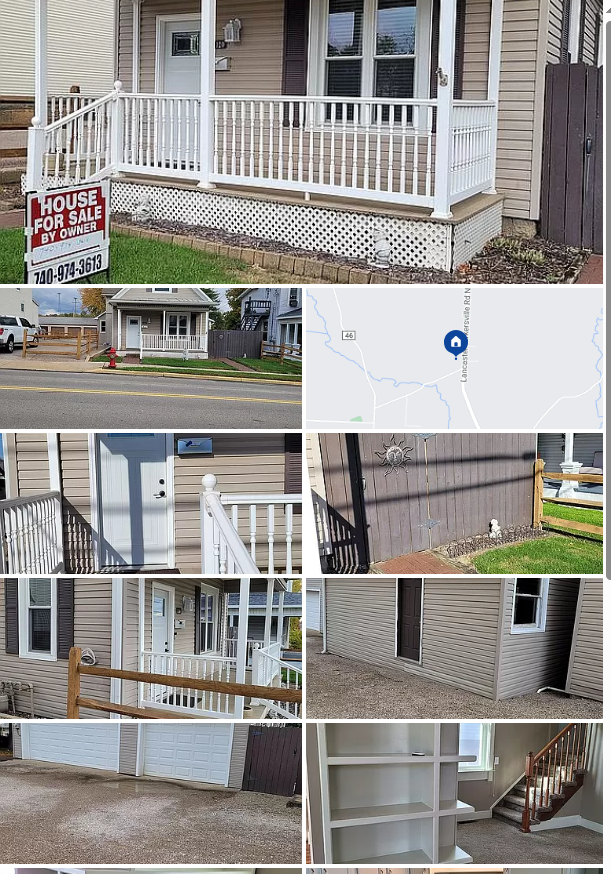 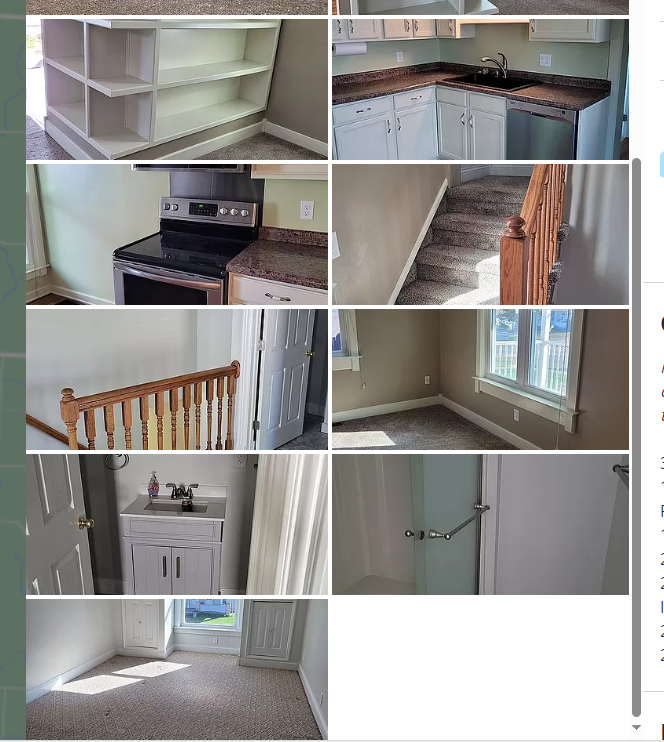 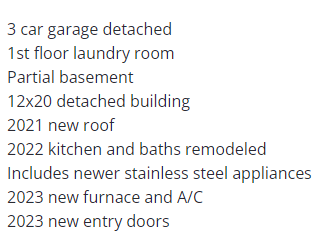 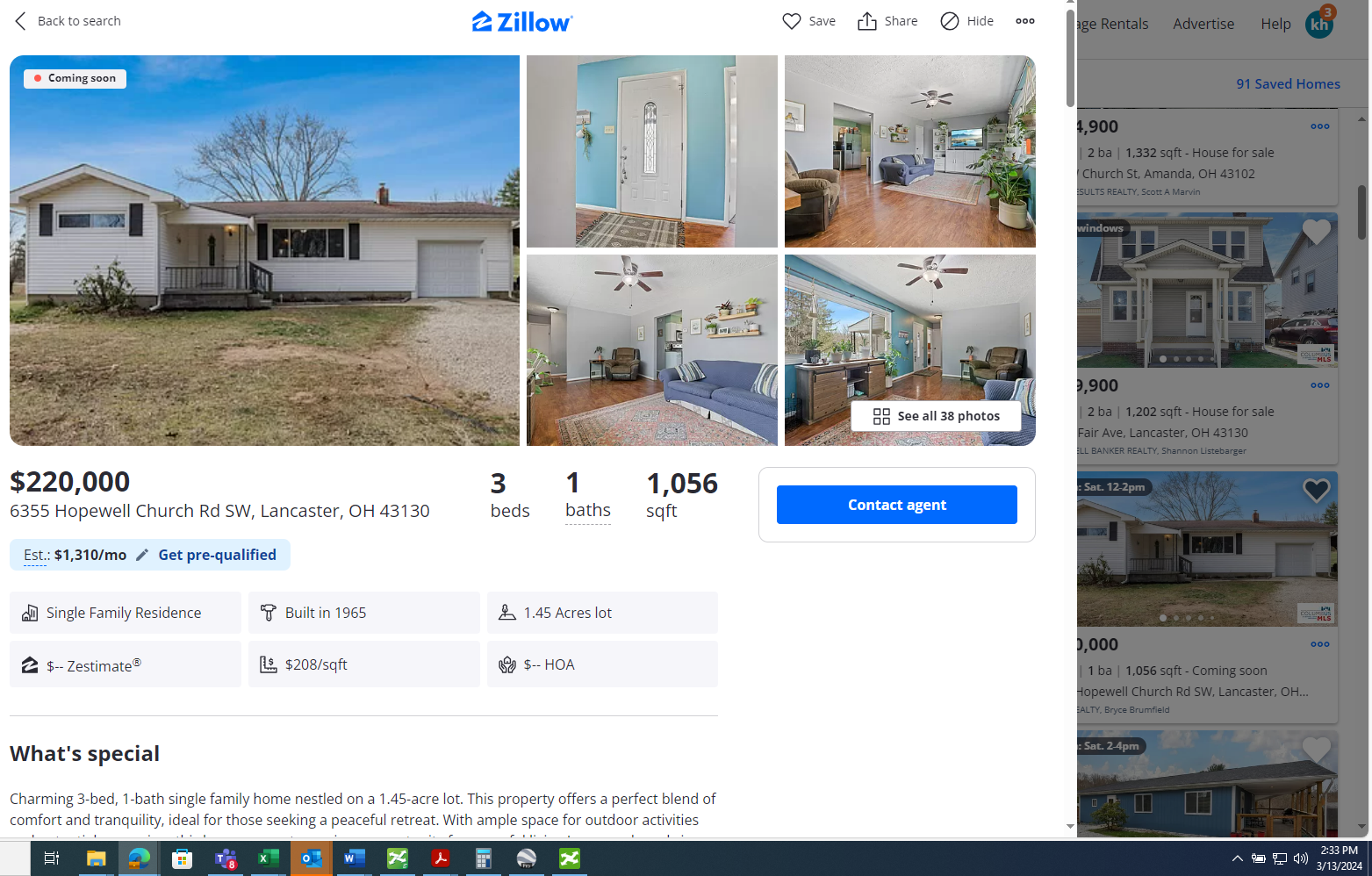 SaveShareHideOverviewFacts & featuresMarket valuePayment calculatorNeighborhoodComing soonSee all 38 photos  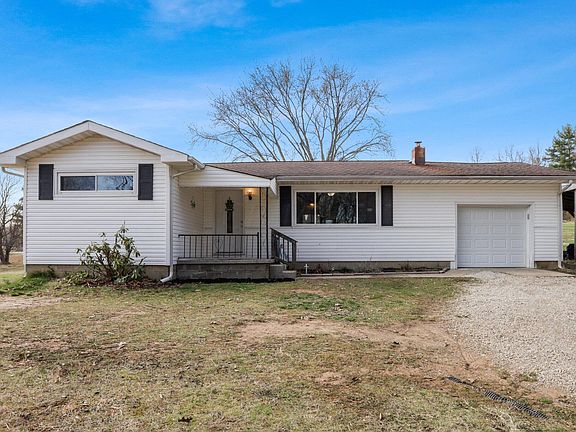   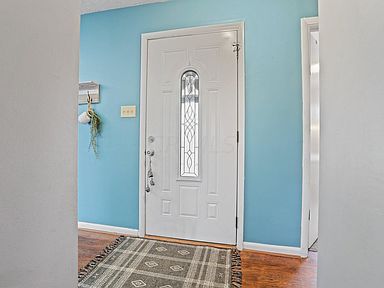   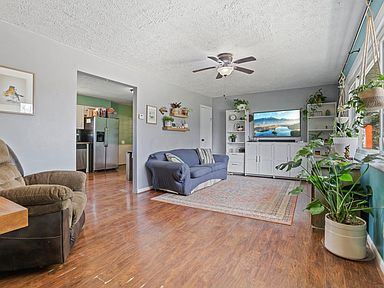   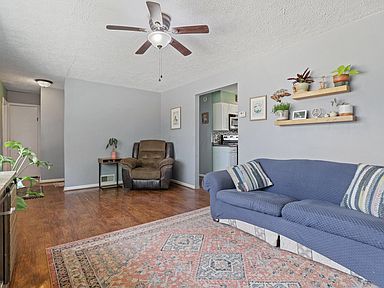   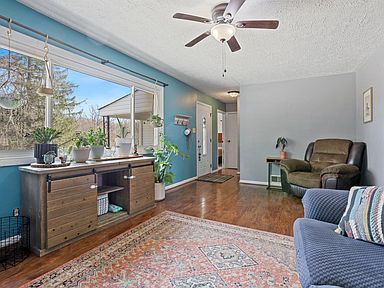 $220,0006355 Hopewell Church Rd SW, Lancaster, OH 431303beds1baths1,056sqftEst.: $1,310/moEdit your inputGet pre-qualifiedSingle Family ResidenceBuilt in 19651.45 Acres lot$-- Zestimate®$208/sqft$-- HOAWhat's specialCharming 3-bed, 1-bath single family home nestled on a 1.45-acre lot. This property offers a perfect blend of comfort and tranquility, ideal for those seeking a peaceful retreat. With ample space for outdoor activities and potential expansion, this home presents a unique opportunity for peaceful living.Large cupboards in living room do not convey.6 dayson Zillow|1,371views|121savesZillow last checked: 3 hours agoListing updated: March 10, 2024 at 07:45amListed by:Bryce Brumfield 740-407-4853,Red 1 RealtySource: Columbus and Central Ohio Regional MLS ,MLS#: 224006616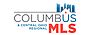 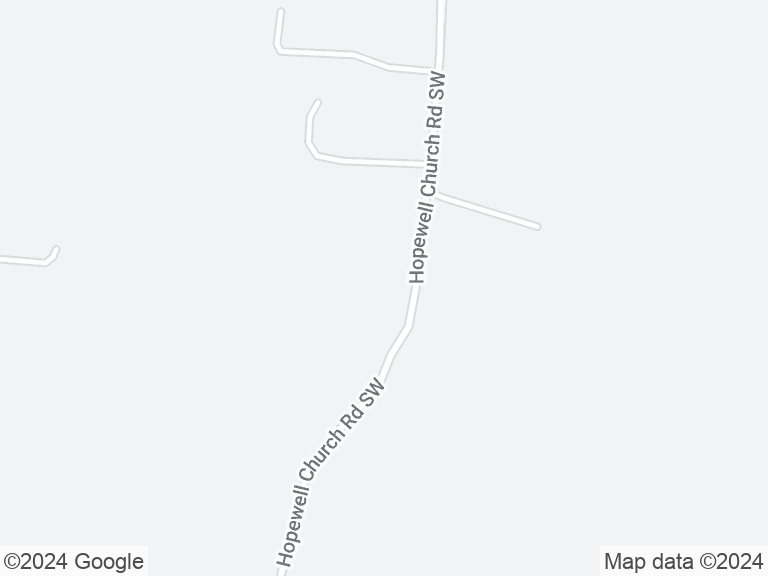 Travel timesenter a commute destination (Google autocomplete)Get pre-qualified for a loanAt Zillow Home Loans, we can pre-qualify you in as little as 3 minutes with no impact to your credit score.An equal housing lender. NMLS #10287.Start nowOpen houseSat, Mar 1612:00 PM - 2:00 PMAdd to calendarFacts & featuresInteriorBedrooms & bathroomsBedrooms: 3Bathrooms: 1Full bathrooms: 1Main level bathrooms: 1Main level bedrooms: 3BedroomLevel: 3KitchenLevel: FirstLiving roomLevel: FirstBasementBasement: FullFlooringFlooring: Carpet, Ceramic/Porcelain, LaminateHeatingHeating features: OilCoolingCooling features: Central AirAppliancesAppliances included: Dishwasher, Electric Range, Electric Water Heater, Microwave, RefrigeratorLaundry features: Electric Dryer Hookup, Lower LevelInterior featuresWindow features: Insulated PartOther interior featuresTotal structure area: 1,056Total interior livable area: 1,056 sqftPropertyParkingTotal spaces: 2Parking features: 1 Car Garage, 1 Carport, Attached, Garage Door OpenerGarage spaces: 1Covered spaces: 2Carport spaces: 1PropertyLevels: OneStories: 1Patio & porch details: PatioLotLot size: 1.45 AcresLot features: SlopedOther property informationAdditional structures included: Additional BuildingParcel number: 0250002700ConstructionType & styleHome type: SingleFamilyArchitectural style: 1Property subType: Single Family ResidenceMaterial informationConstruction materials: Vinyl SidingConditionNew construction: NoYear built: 1965Utilities & green energyUtilitySewer information: Private SewerWater information: WellCommunity & neighborhoodLocationRegion: LancasterHOA & financialOther financial informationBuyer's Agency fee: 3.00%OtherOther factsListing terms: Conventional,FHAShow moreMake this home a realityTop of FormGet pre-qualifiedBe ready to make an offer.Connect with an agentGet info on this home, tour, and more.Calculate monthly paymentSee if you can afford this home.Bottom of FormPrice historyPublic tax historyFind assessor info on the county websiteMonthly payment calculatorEstimated monthly payment$1,310Principal & interest$1,048Mortgage insurance$0Property taxes$185Home insurance$77HOA feesN/AUtilitiesNot includedAll calculations are estimates and provided by Zillow, Inc. for informational purposes only. Actual amounts may vary.Mortgage interest rates are dependent on a number of factors, including credit score, down payment, and repayment length. Interest rate data provided by Zillow Group Marketplace, Inc. as of 3/13/2024 from various mortgage lenders with which we have lead or other similar arrangements; the Estimated Payment is an average of those rates.See how much you could borrow to make a competitive offer.Get pre-qualifiedGetting aroundNearby schoolsGreatSchools rating6/10Amanda-Clearcreek Elementary SchoolGrades: 3-5Distance: 4 mi6/10Amanda-Clearcreek Middle SchoolGrades: 6-8Distance: 4 mi3/10Amanda-Clearcreek High SchoolGrades: 9-12Distance: 4 miShow moreSchools provided by the listing agentDistrict: AMANDA CLEARCREEK LSD 2301 FAI CO.Source: Columbus and Central Ohio Regional MLS . This data may not be complete. We recommend contacting the local school district to confirm school assignments for this home.Skip carousel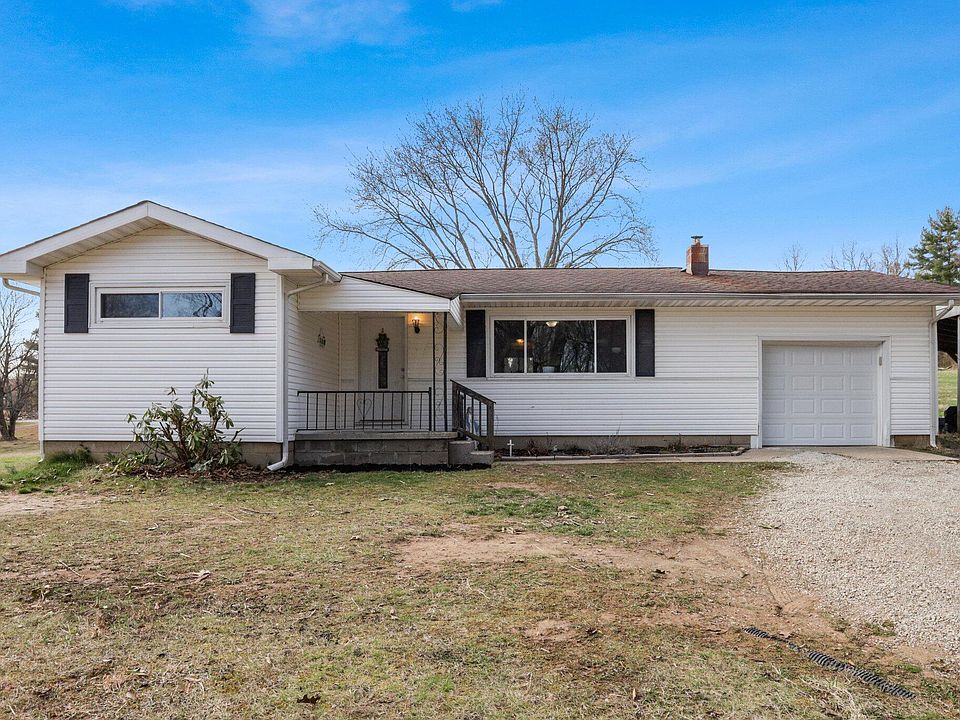 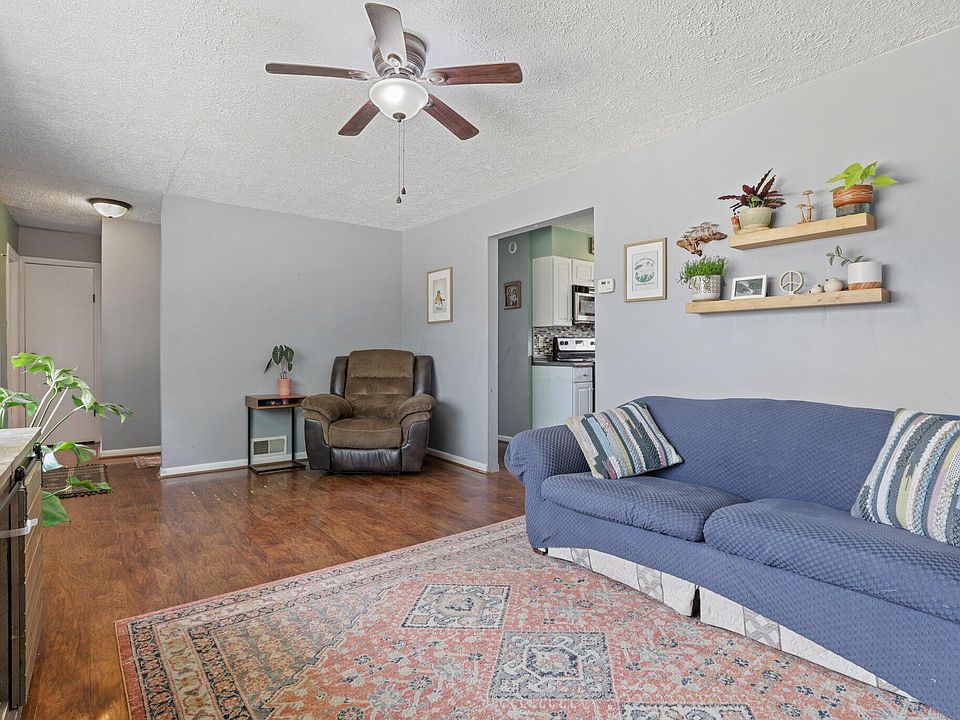 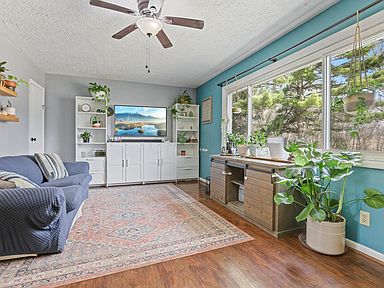 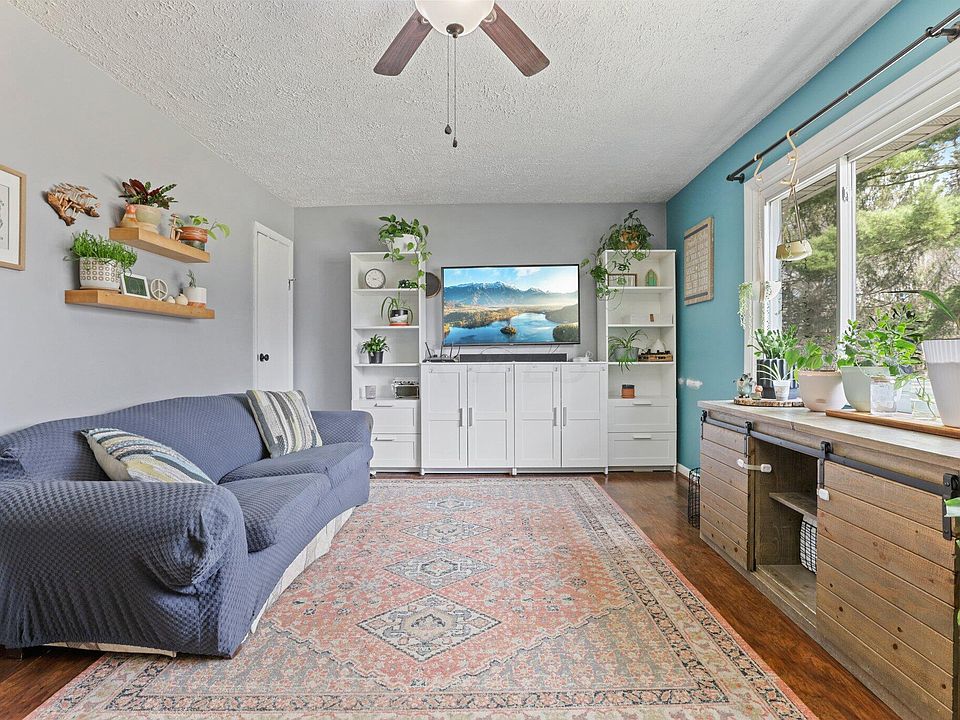 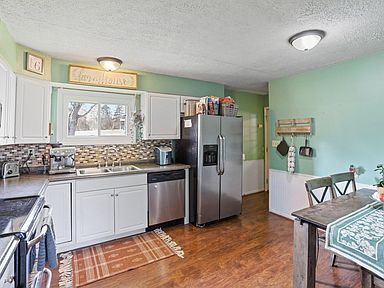 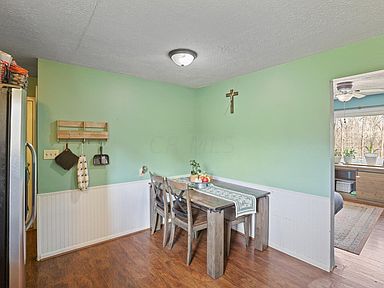 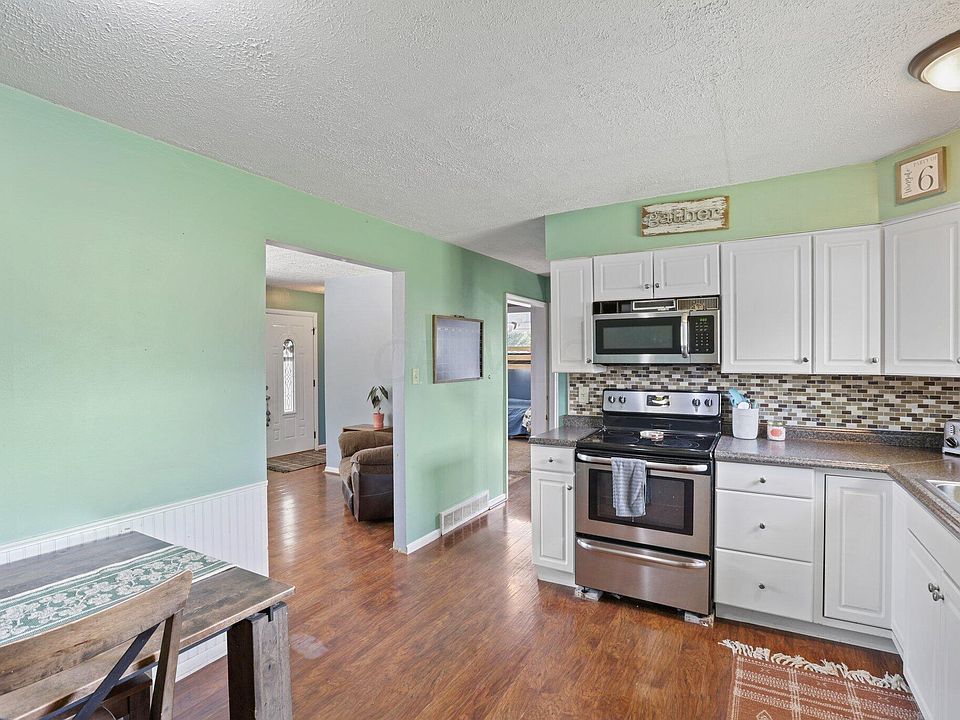 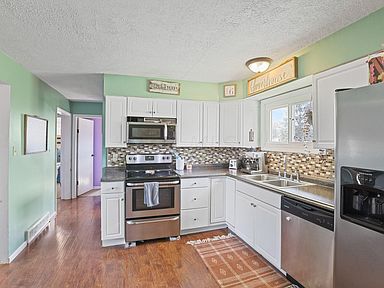 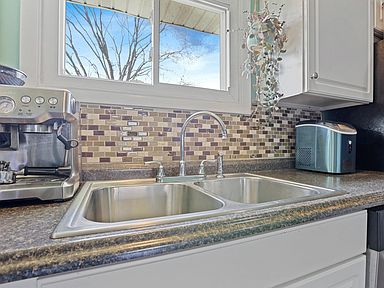 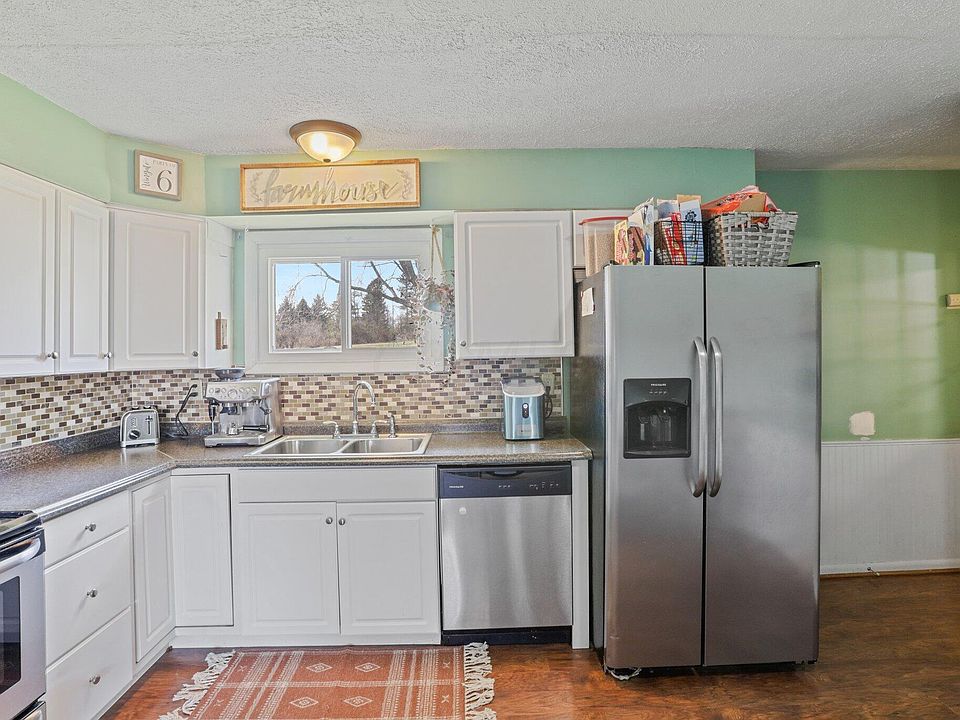 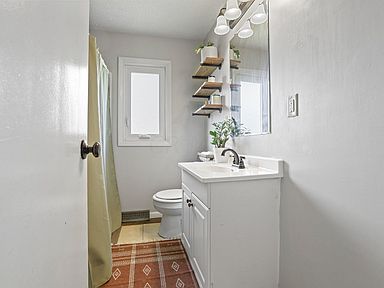 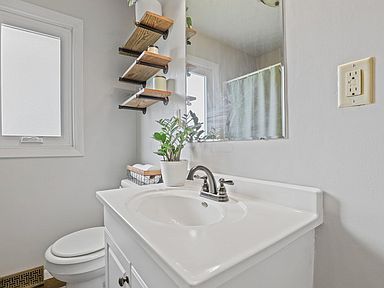 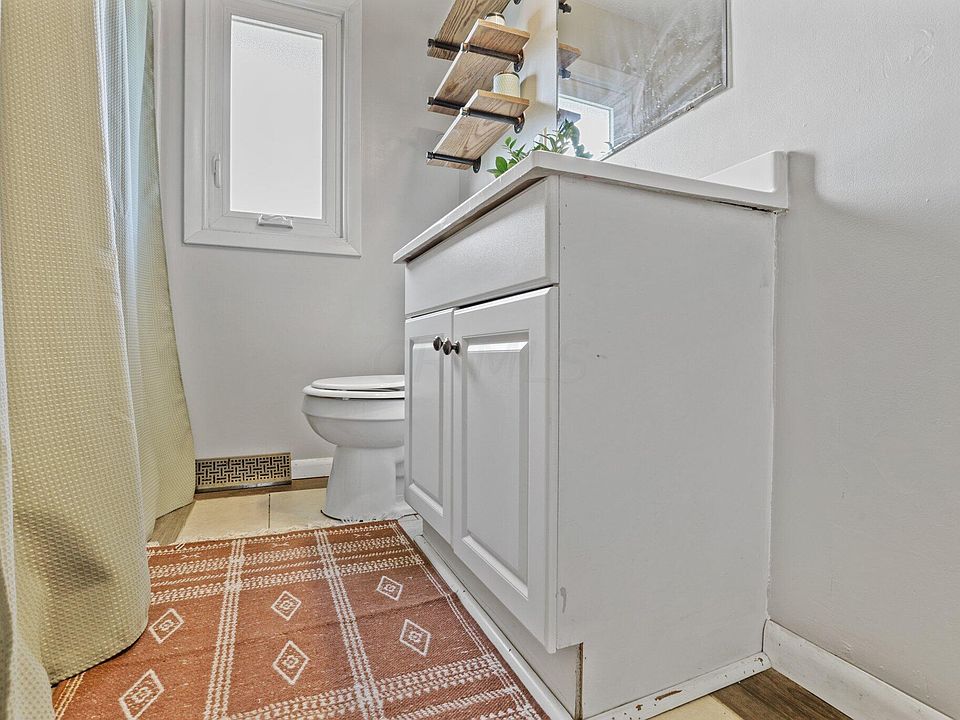 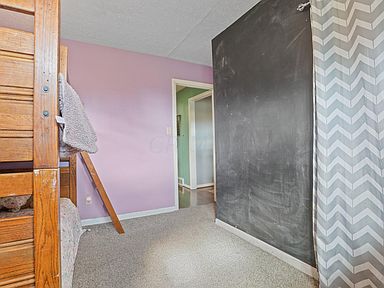 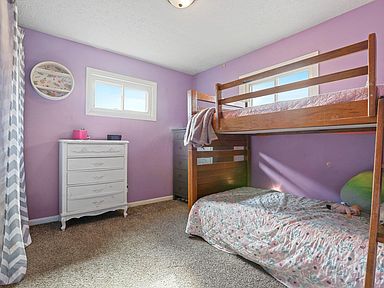 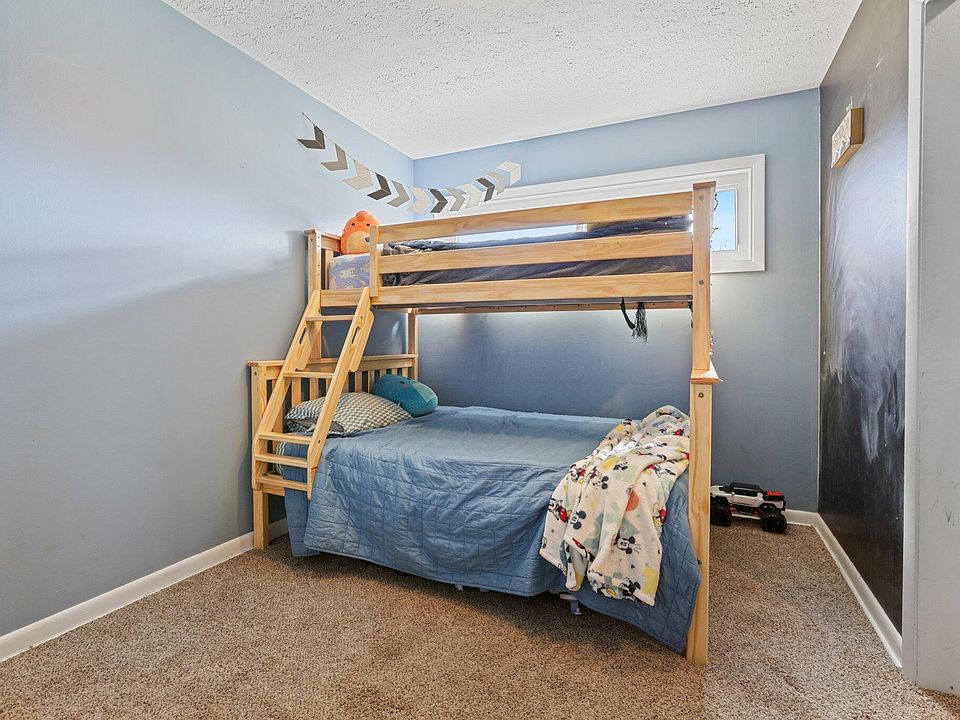 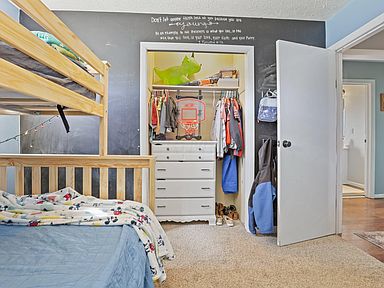 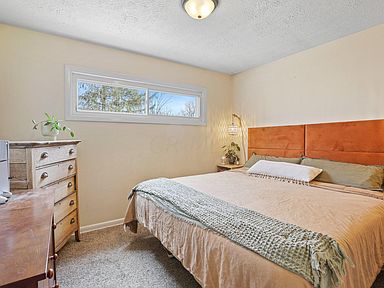 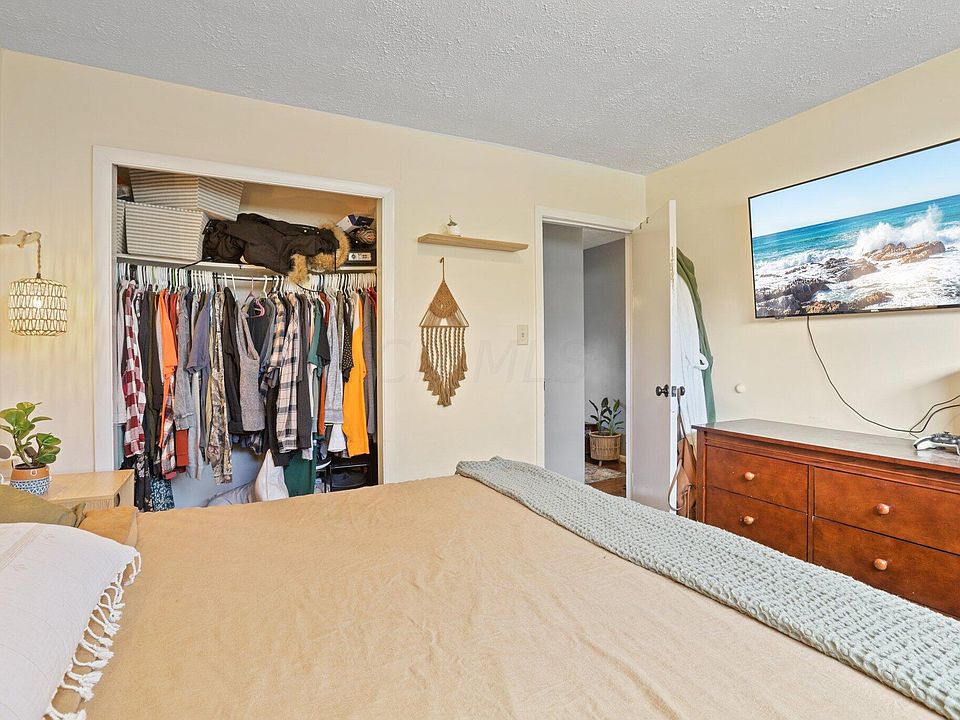 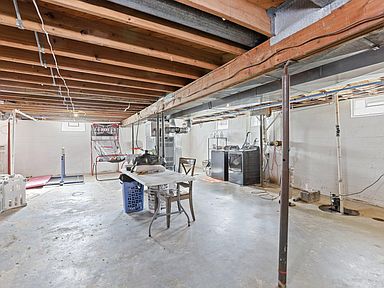 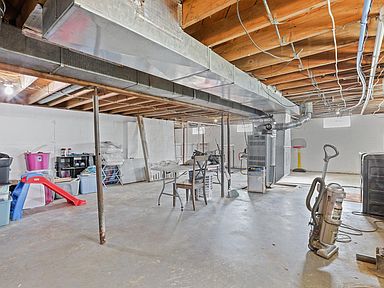 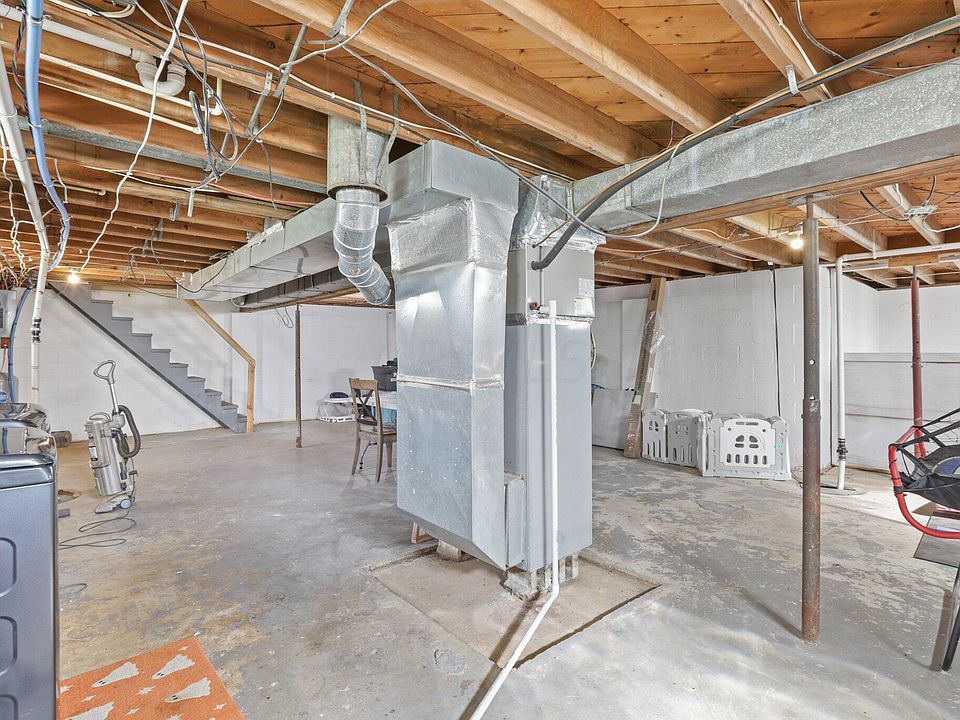 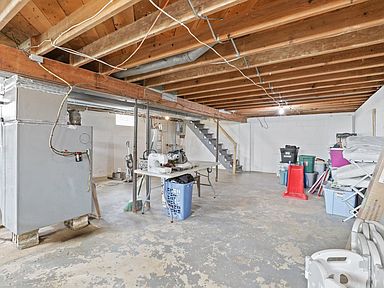 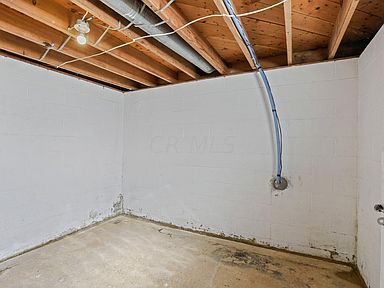 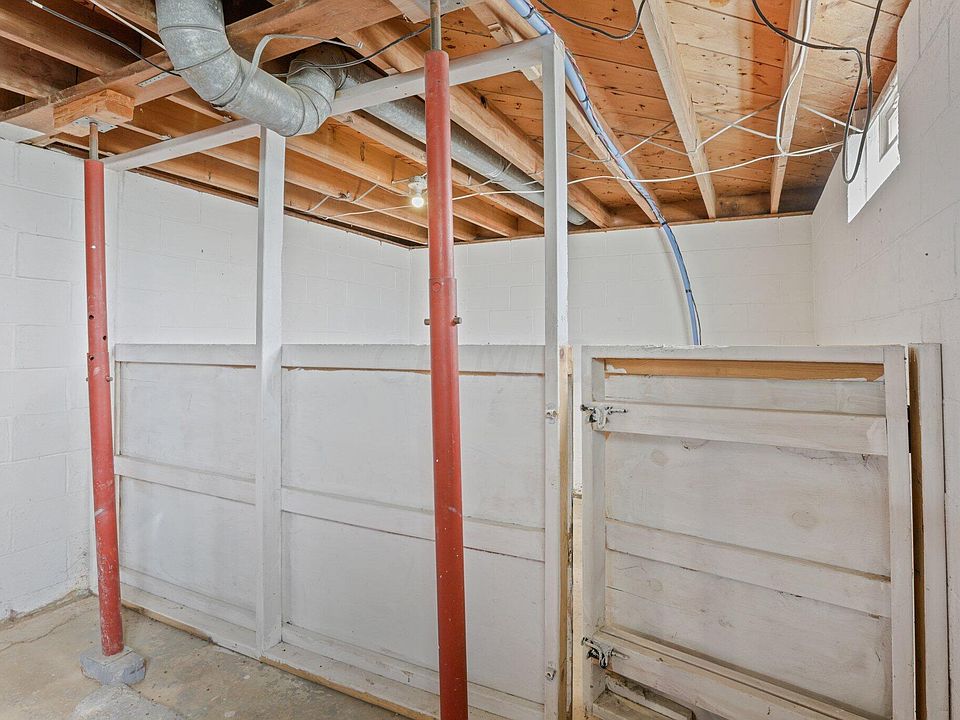 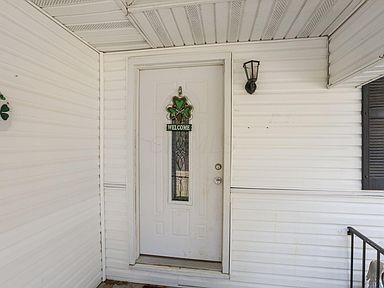 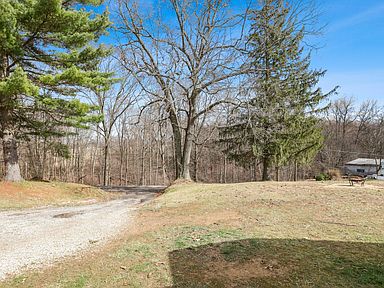 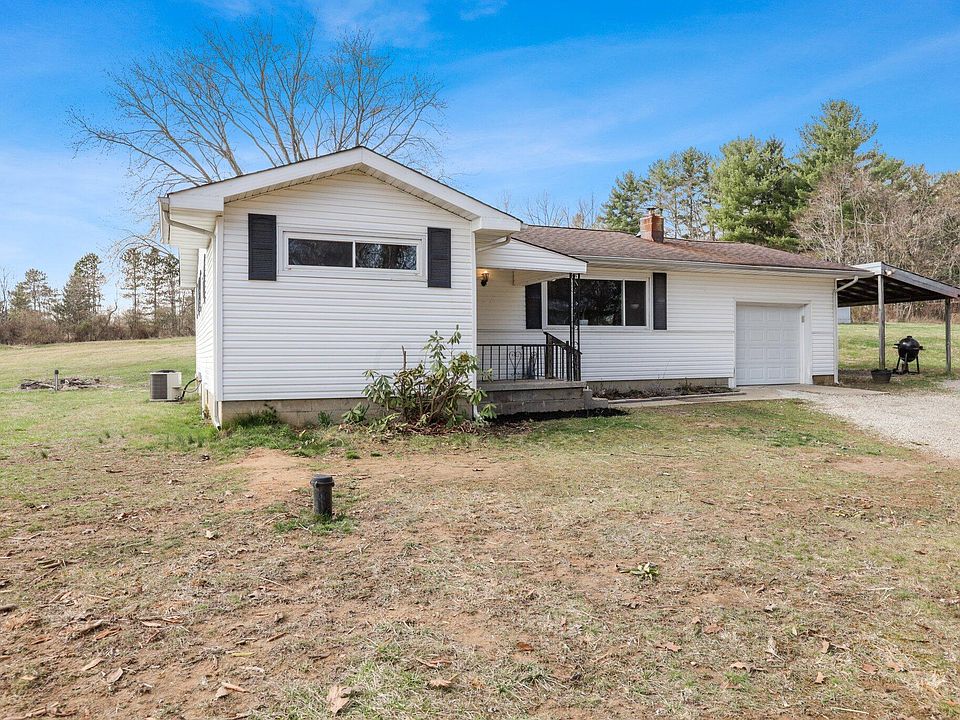 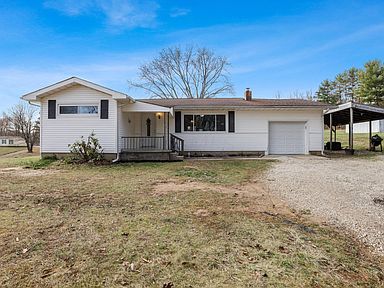 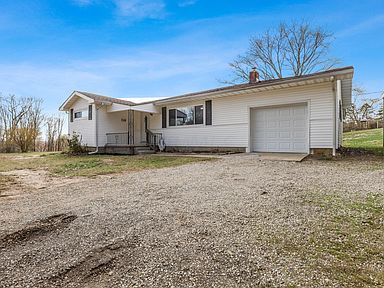 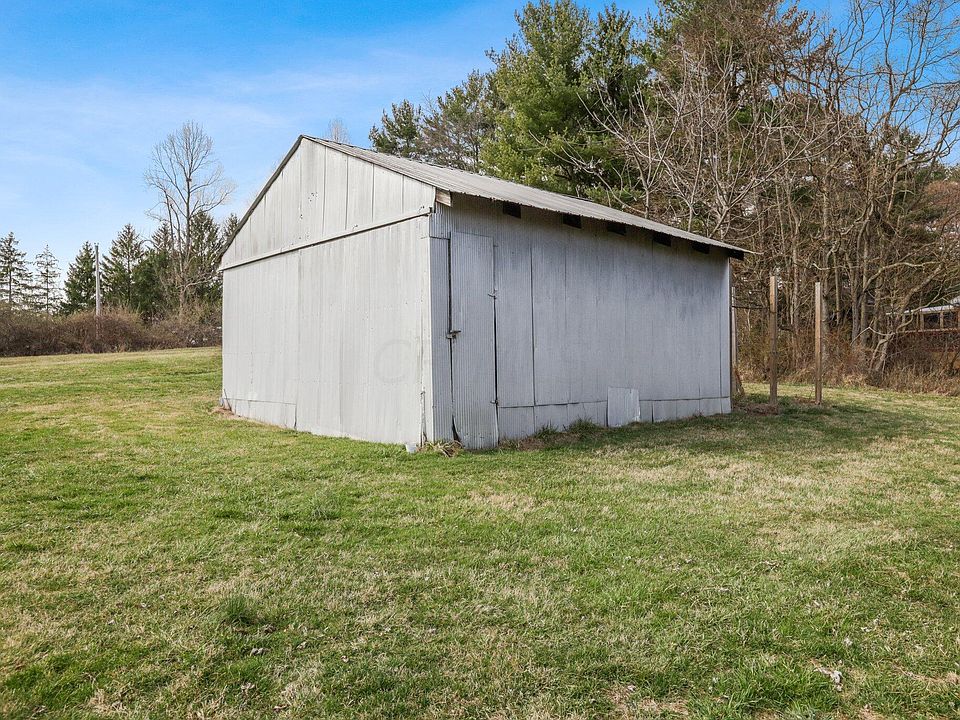 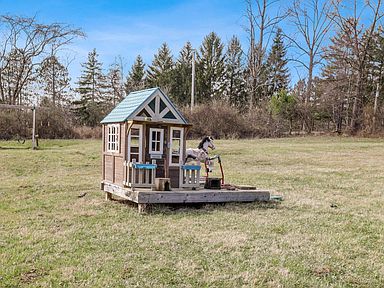 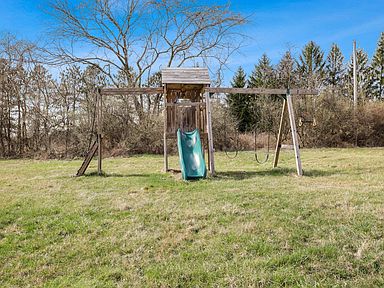 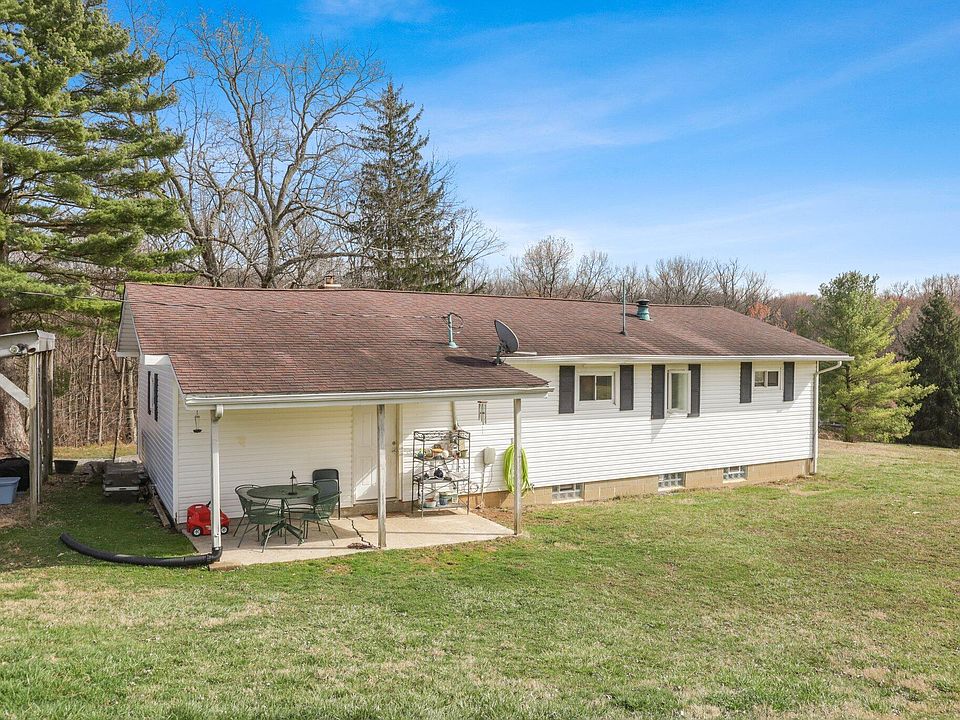 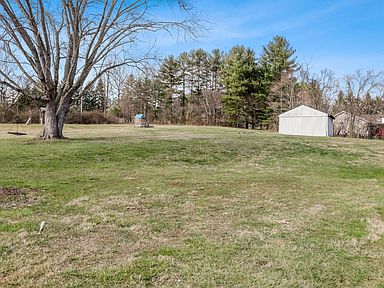 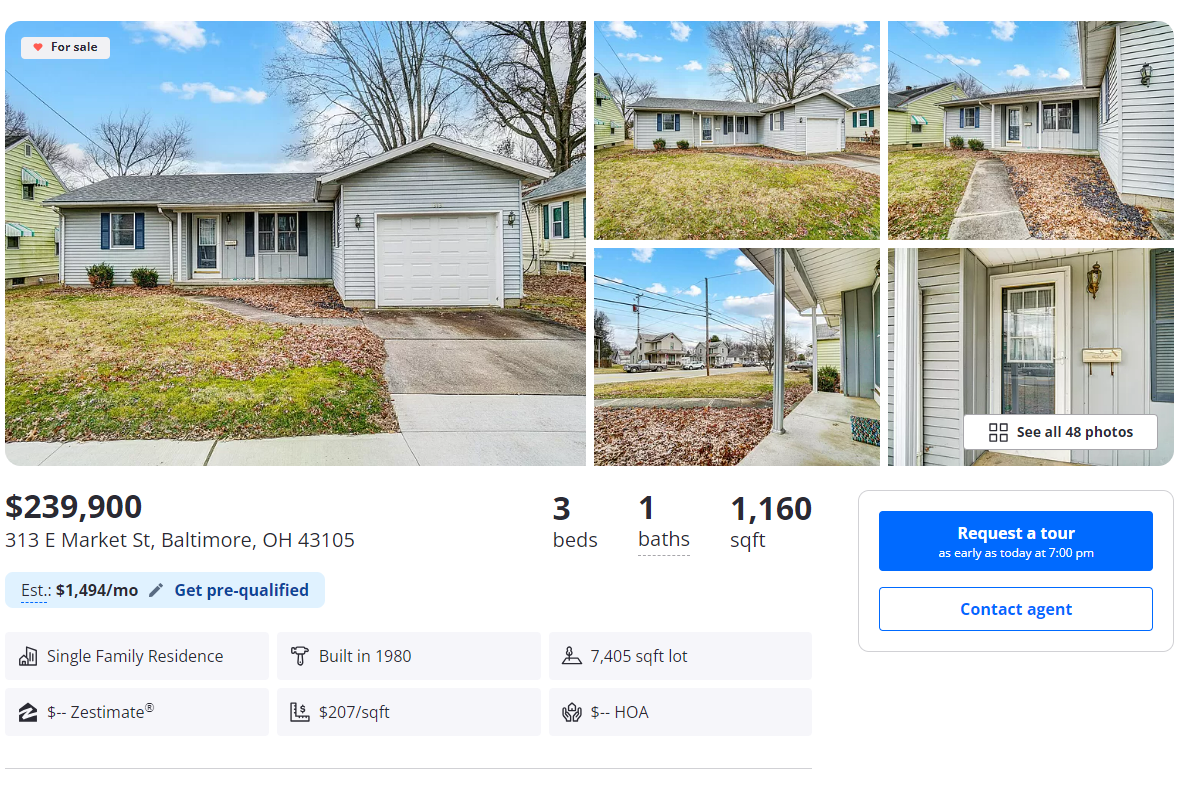 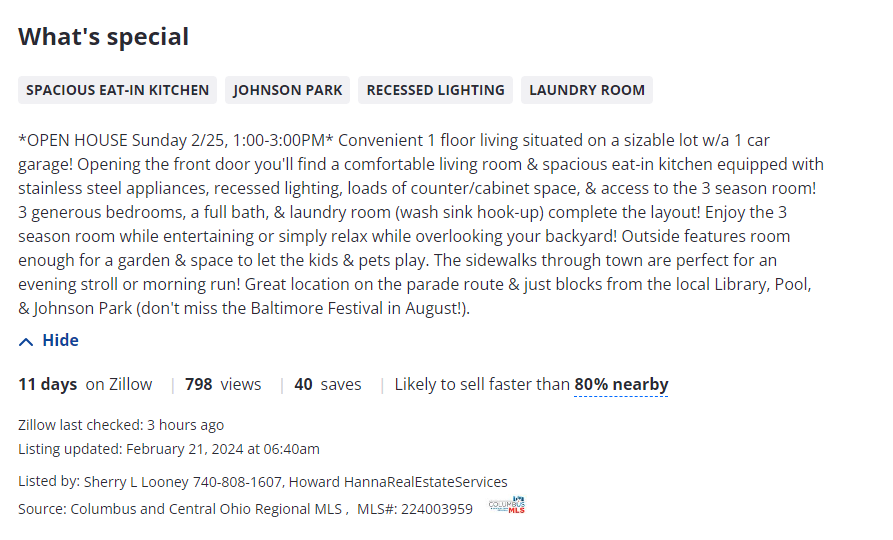 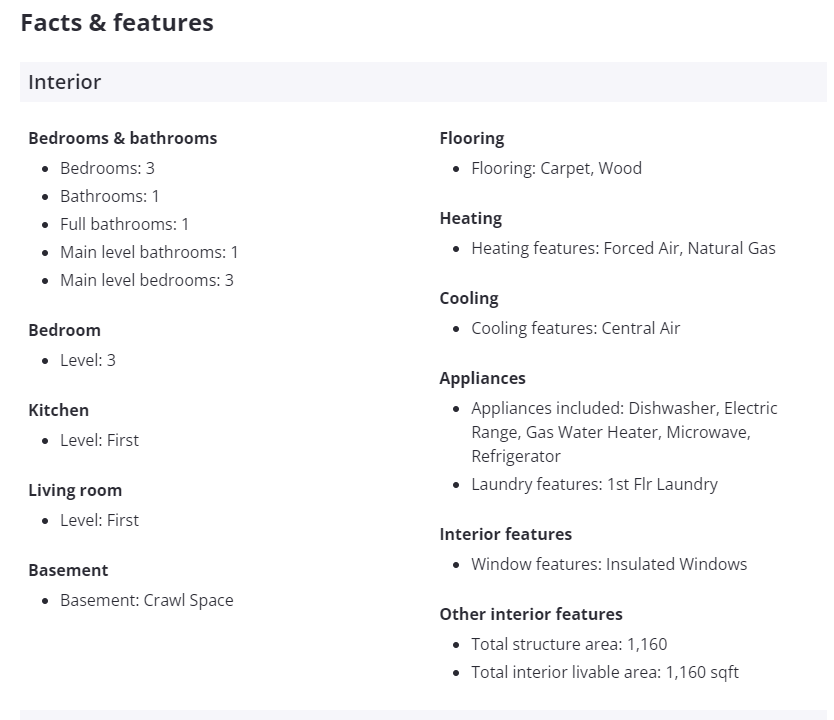 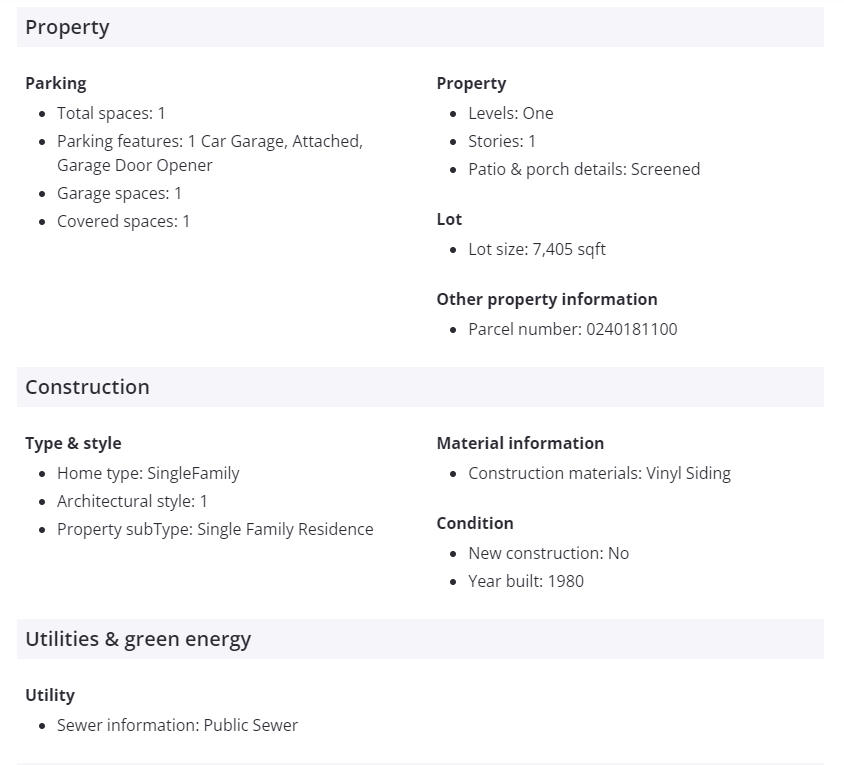 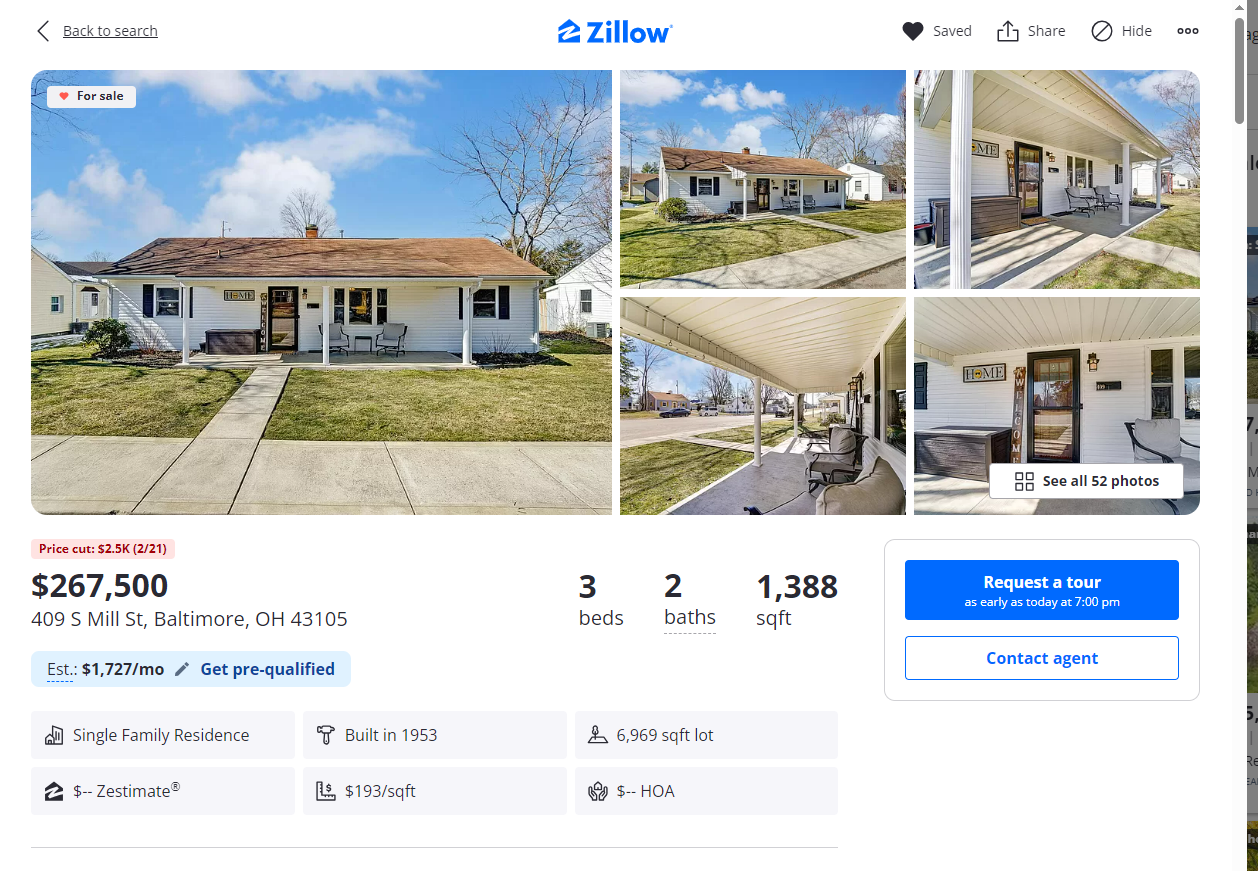 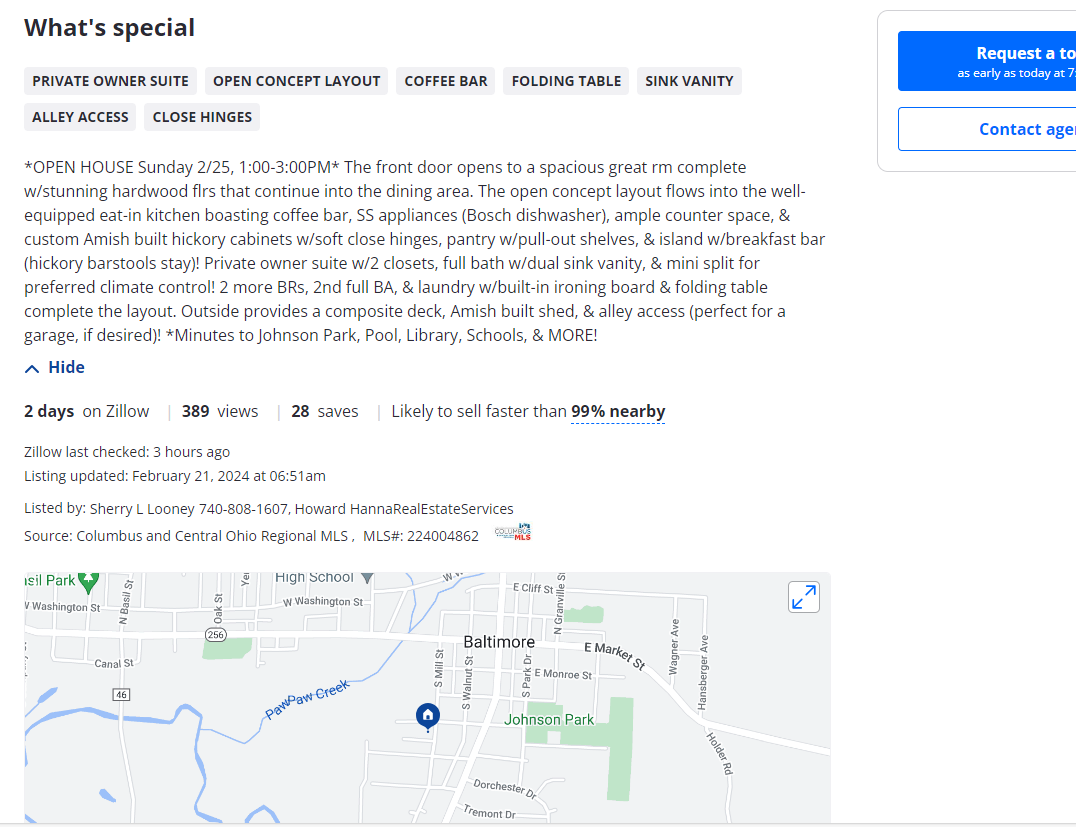 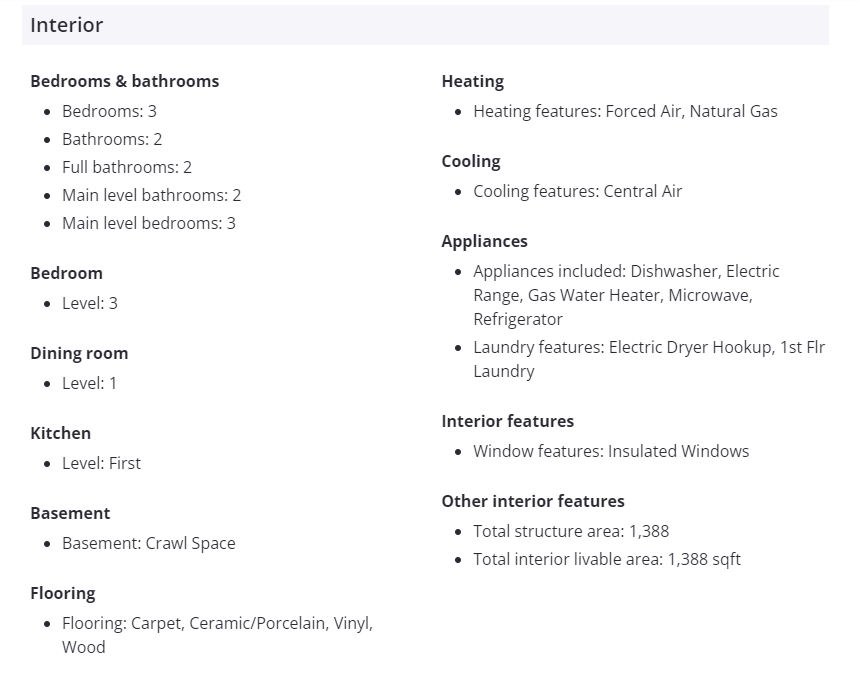 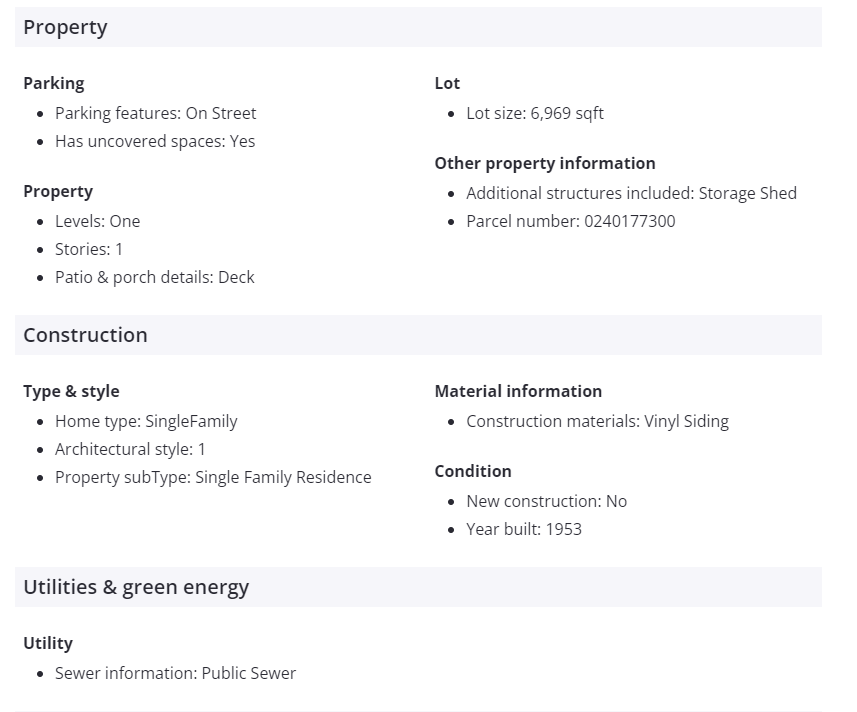 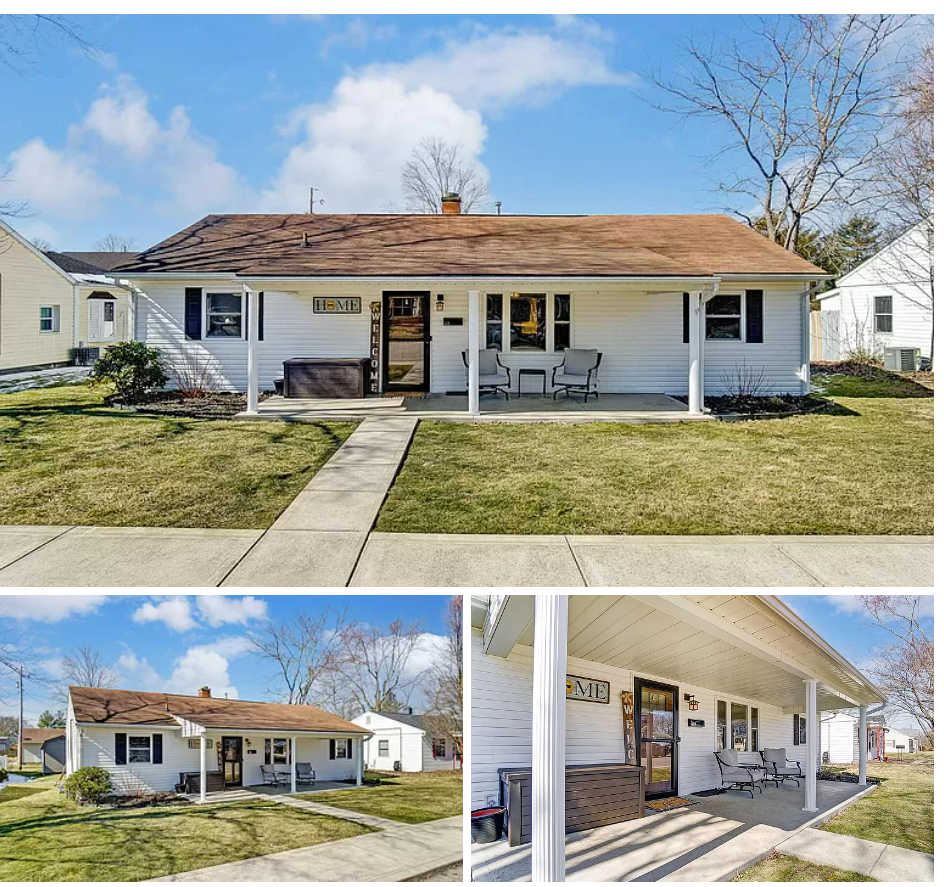 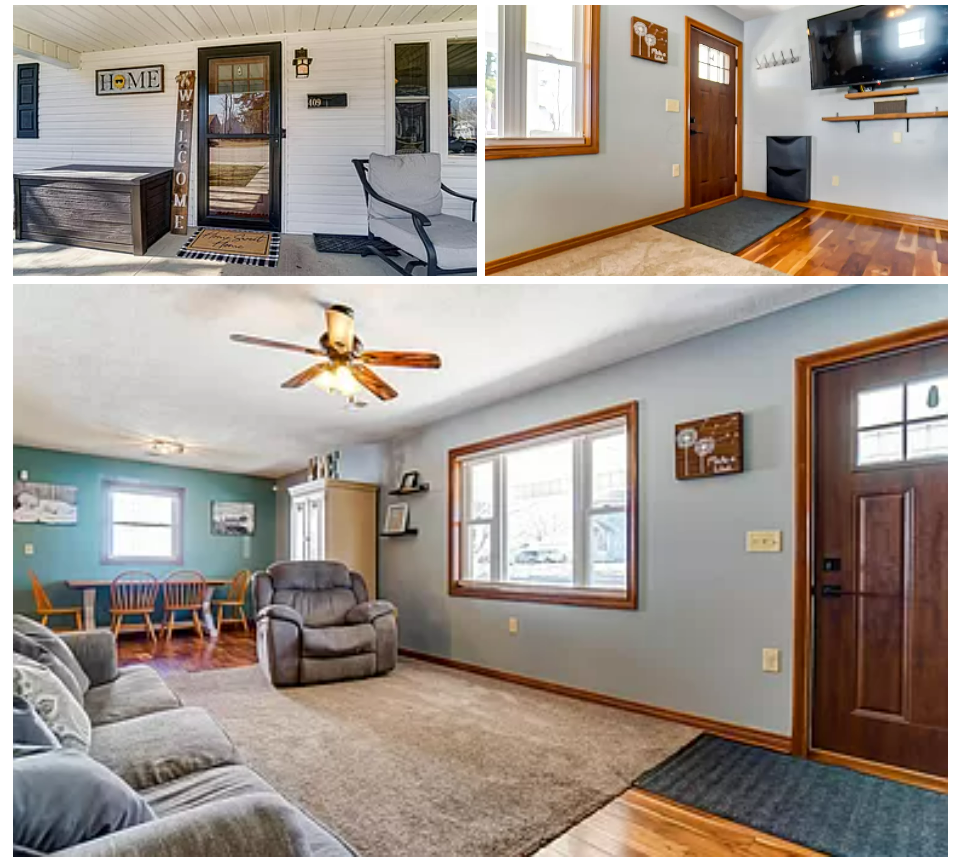 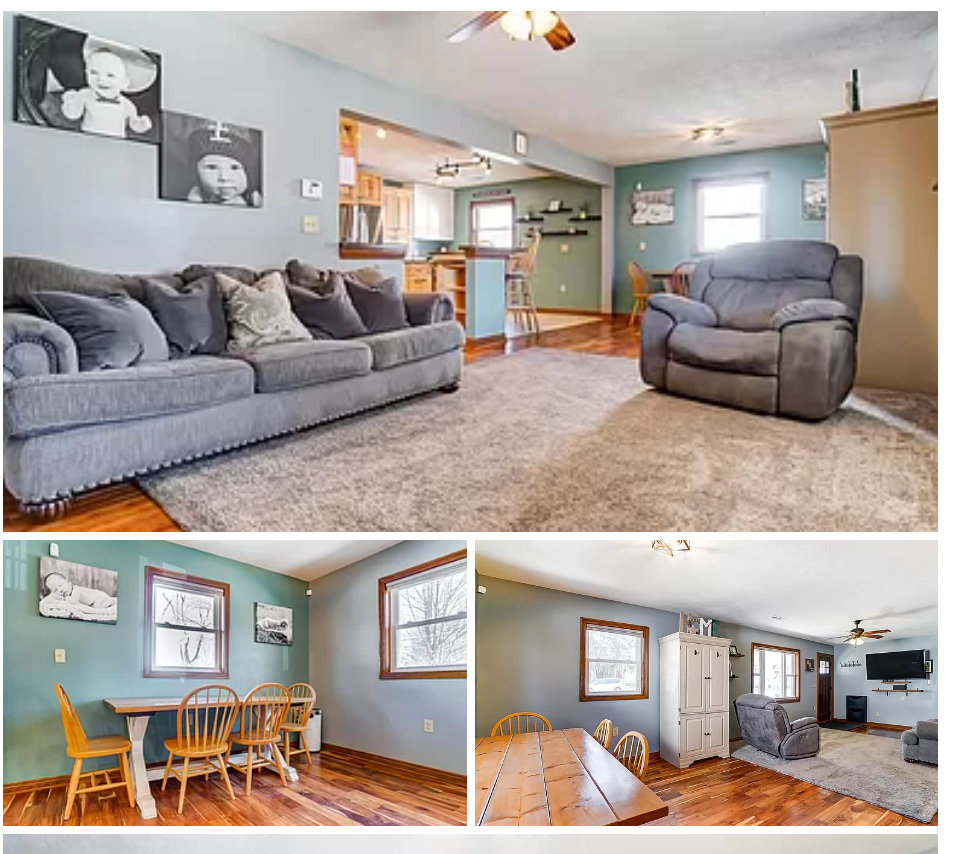 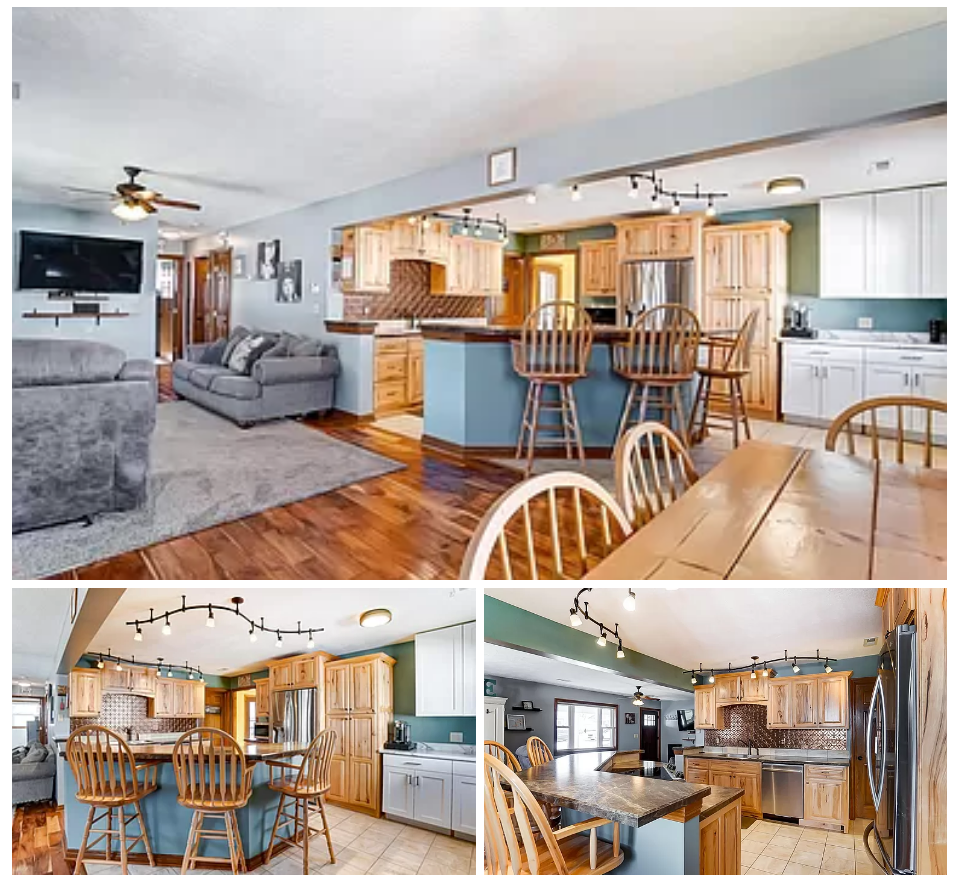 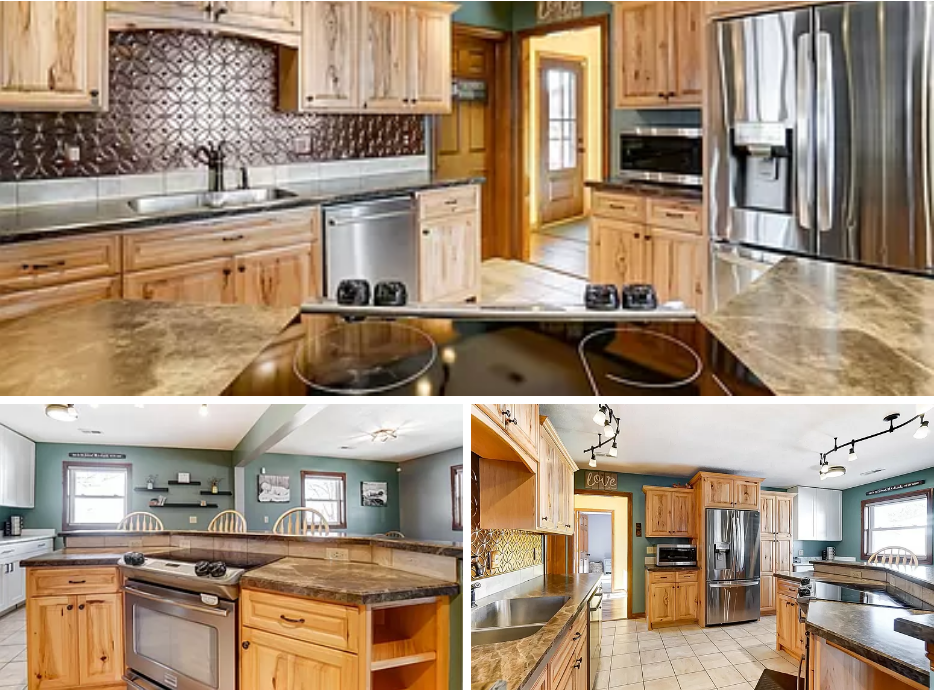 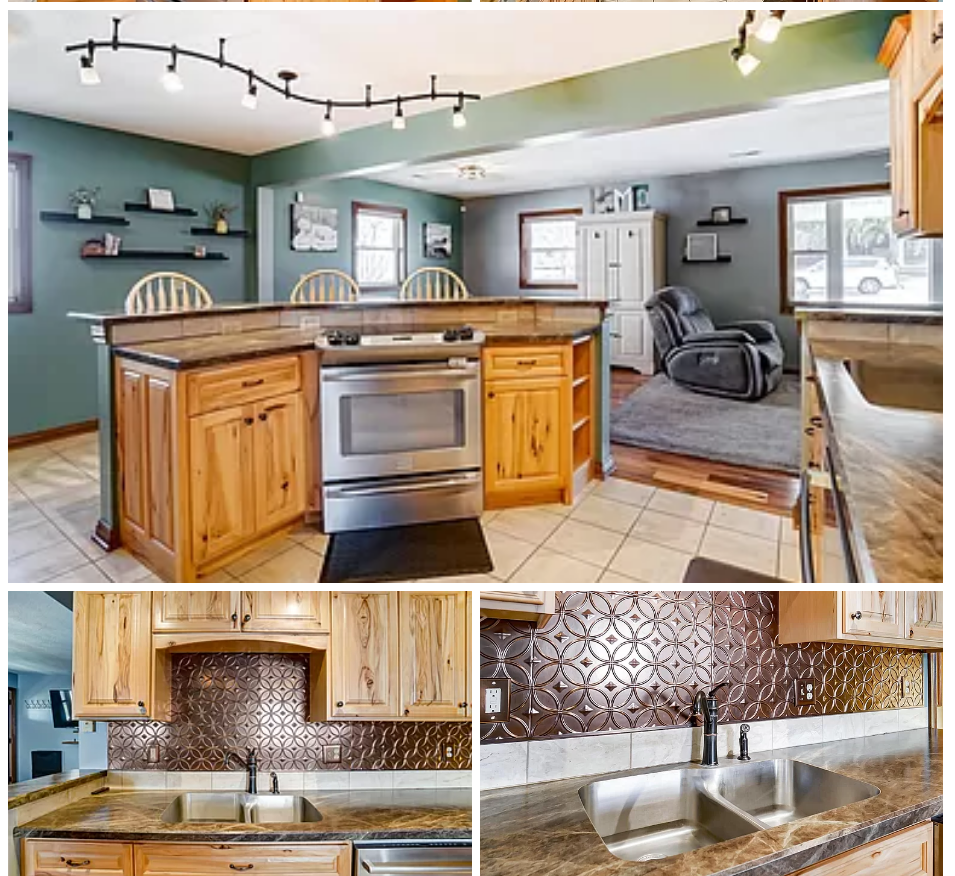 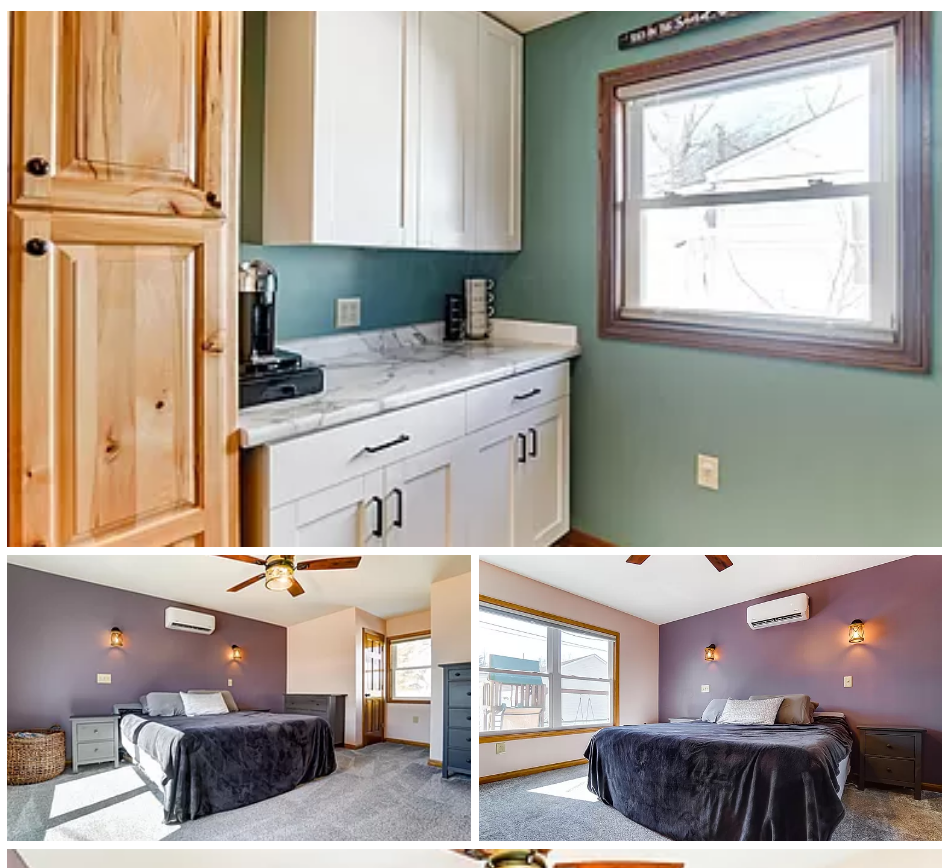 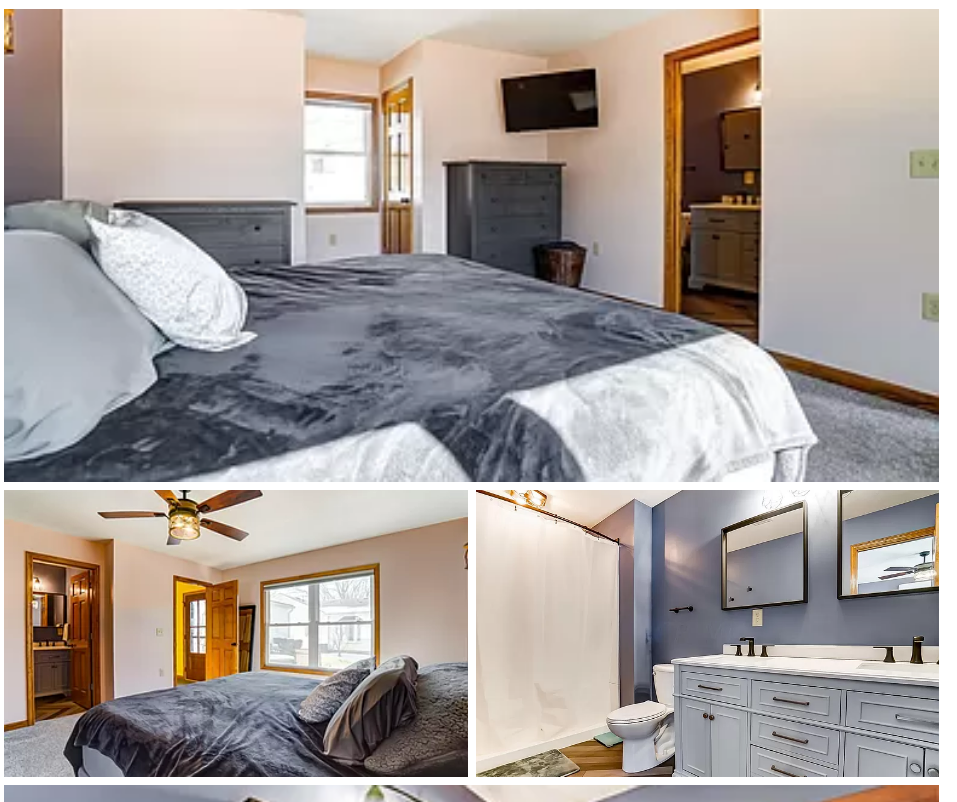 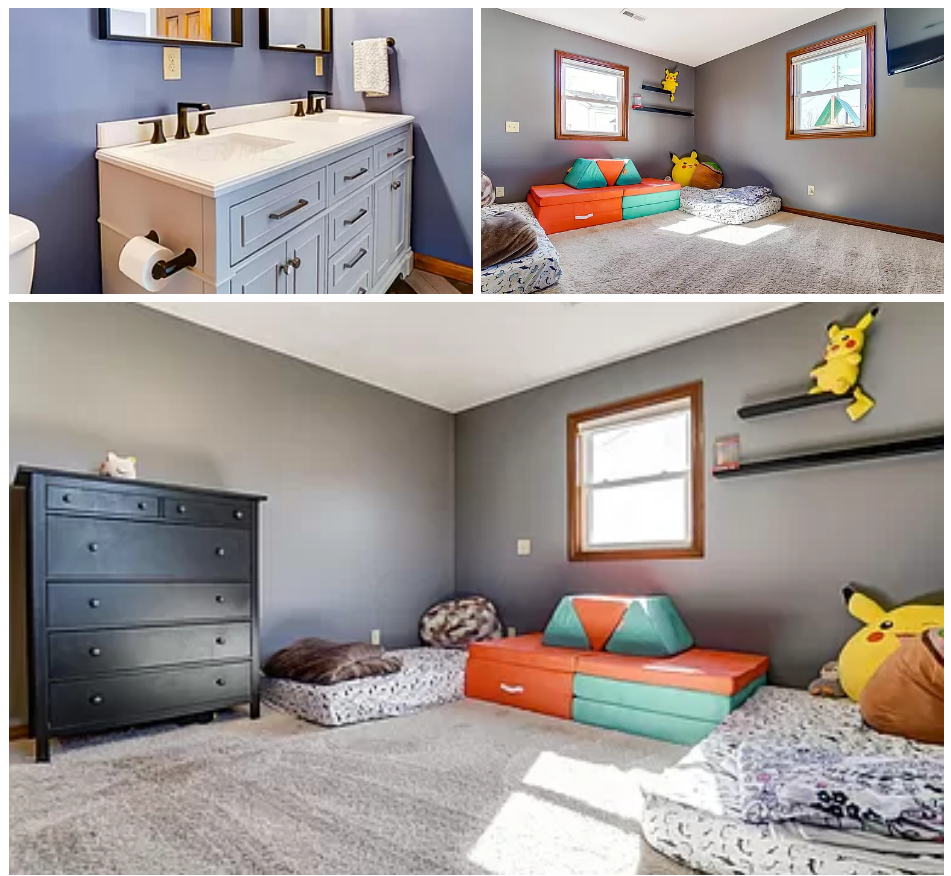 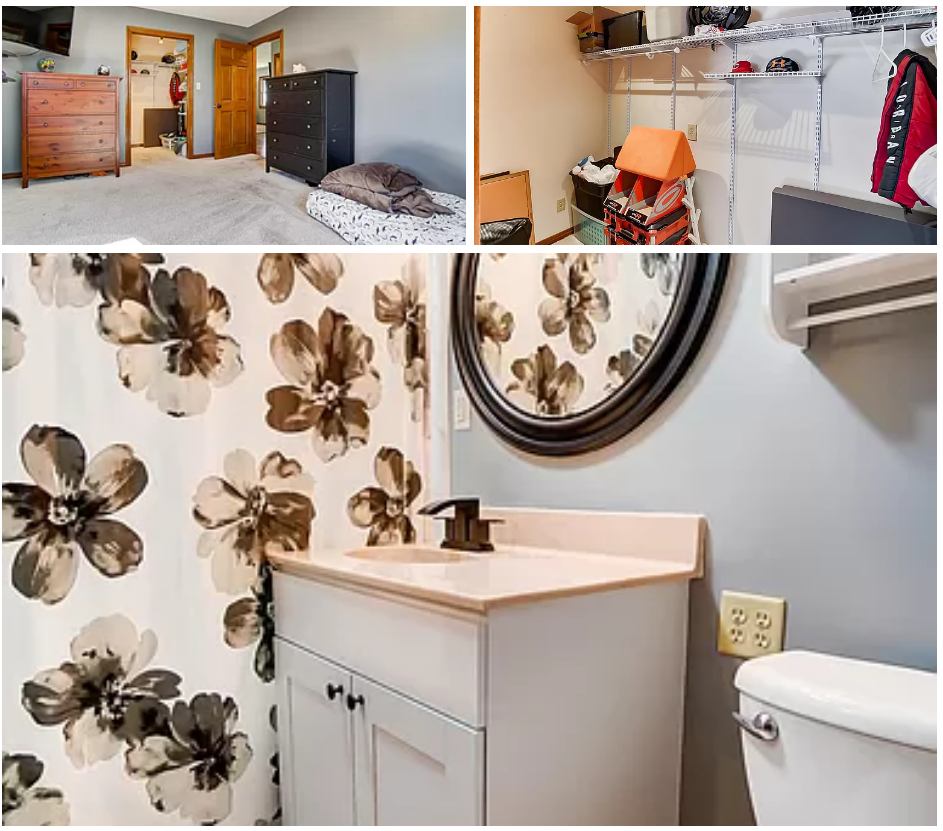 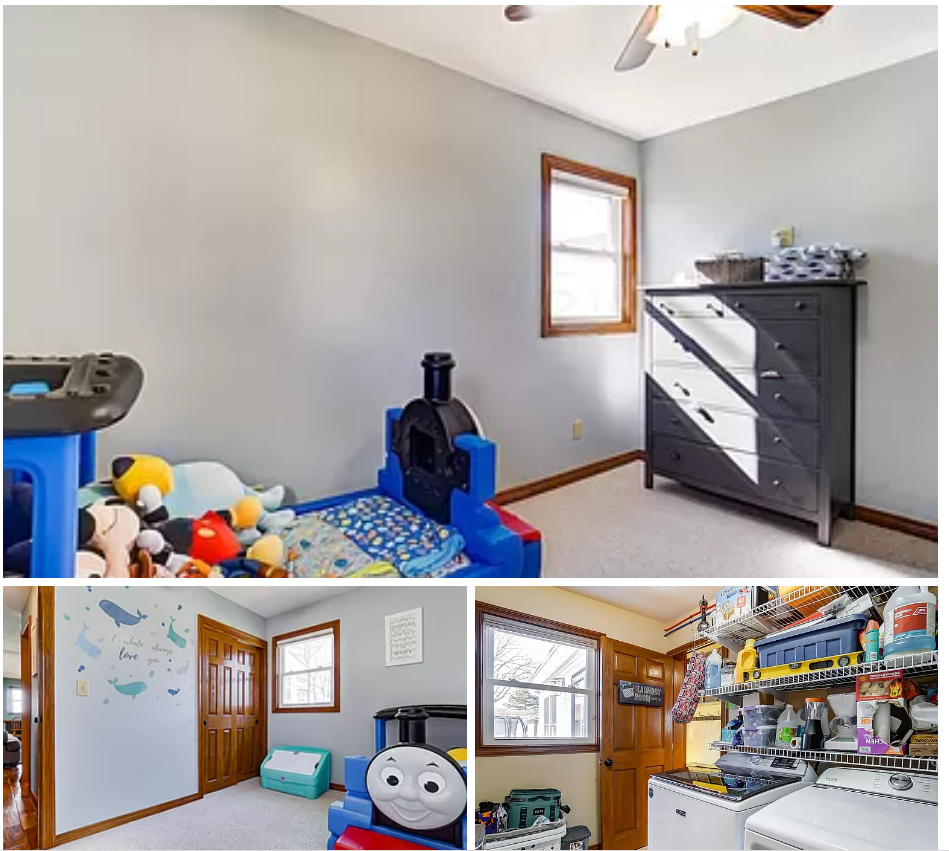 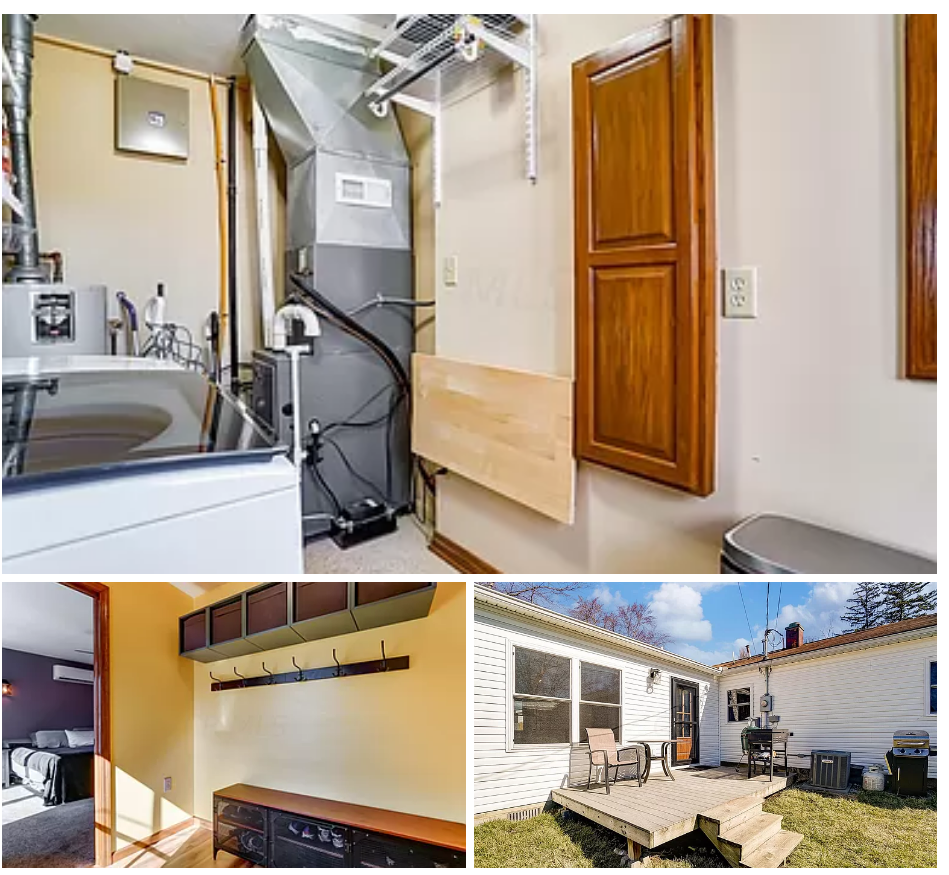 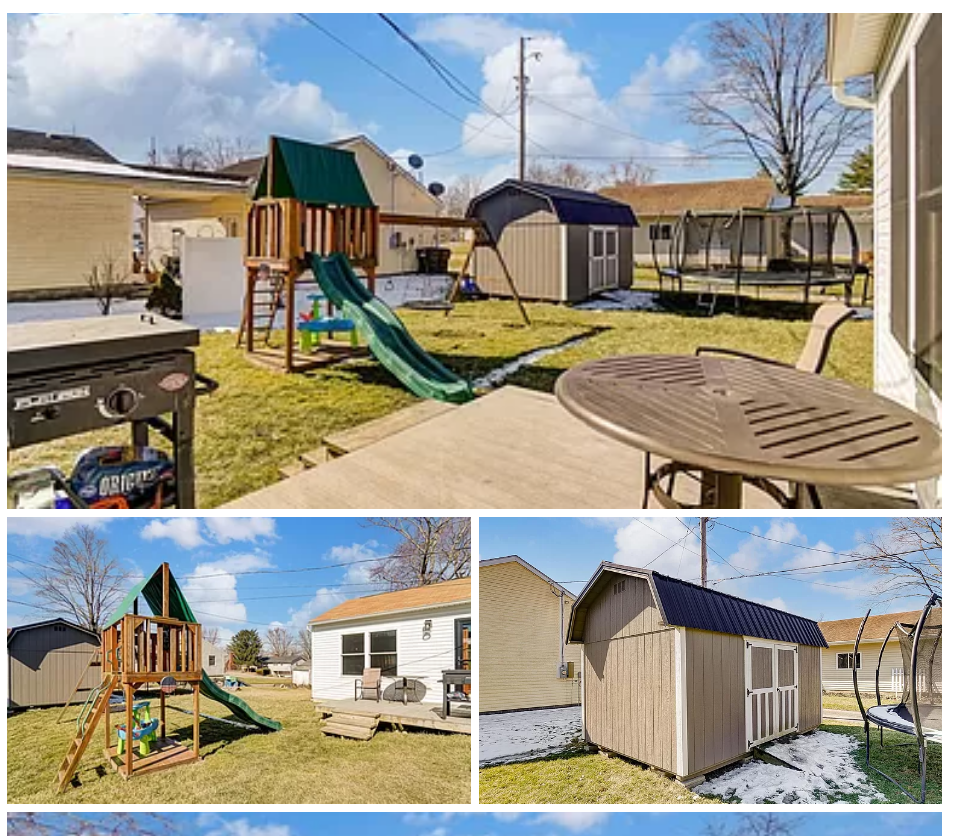 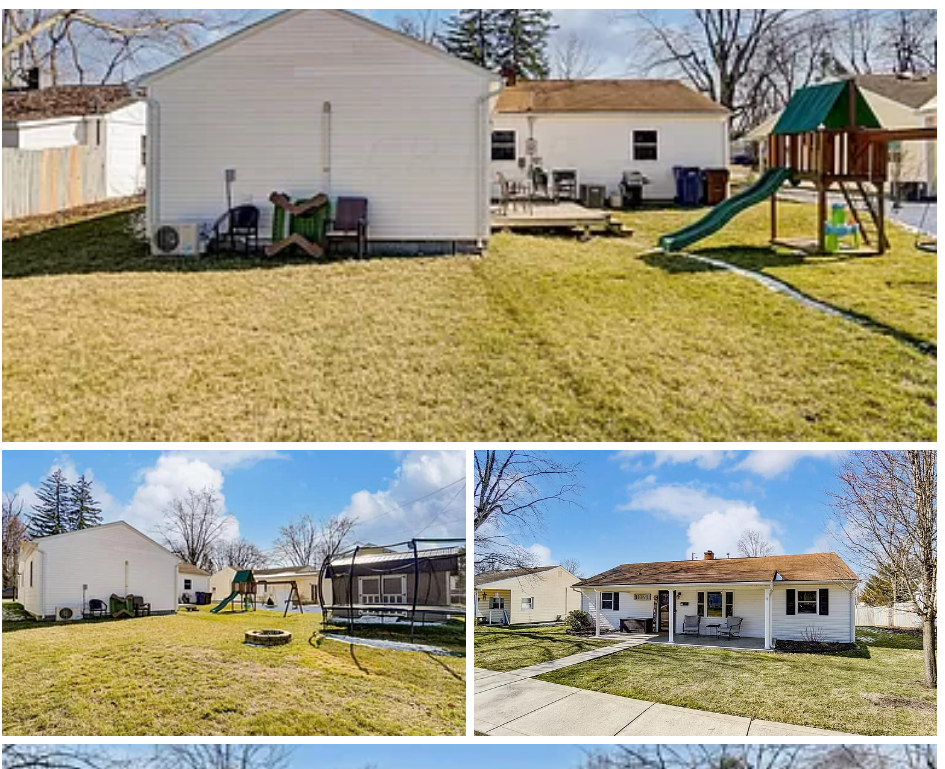 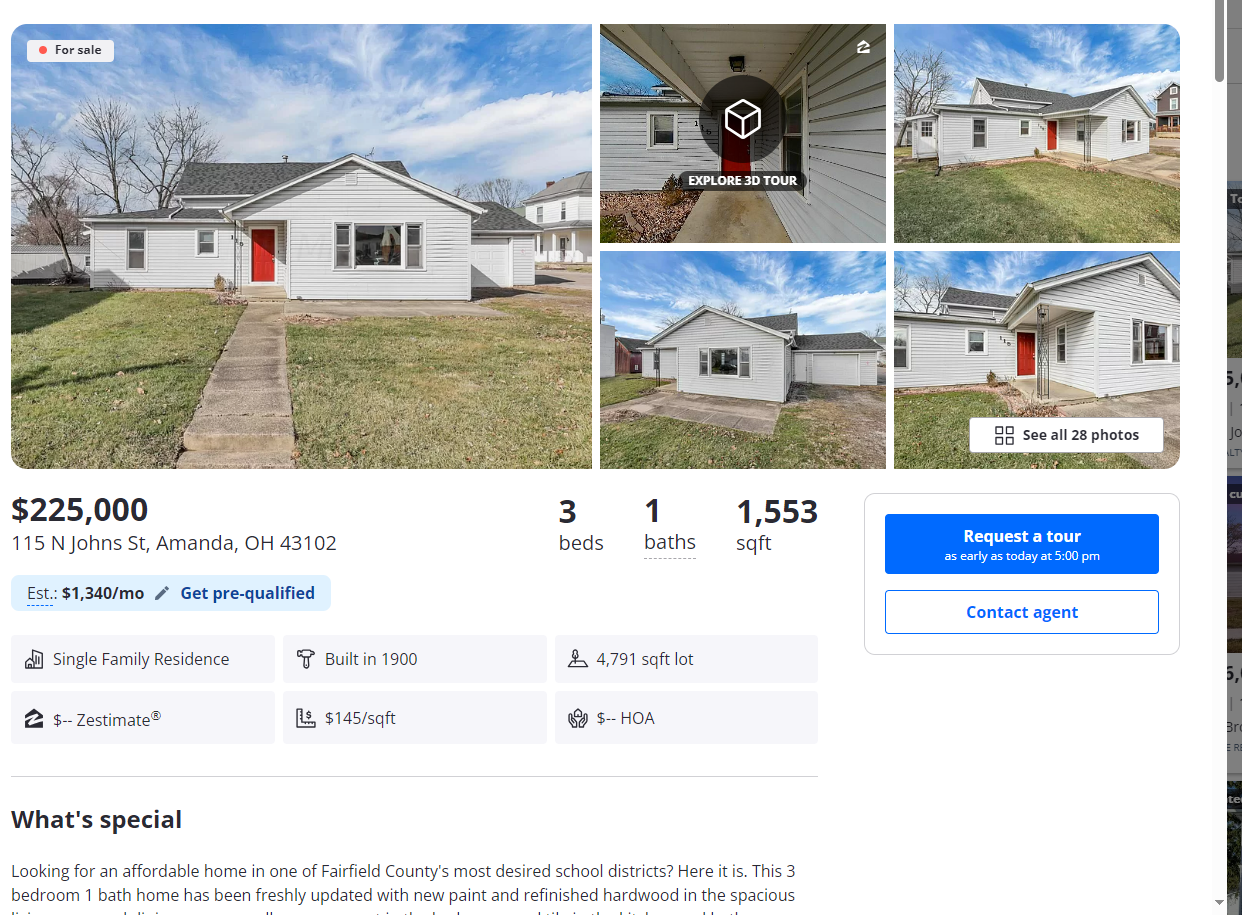 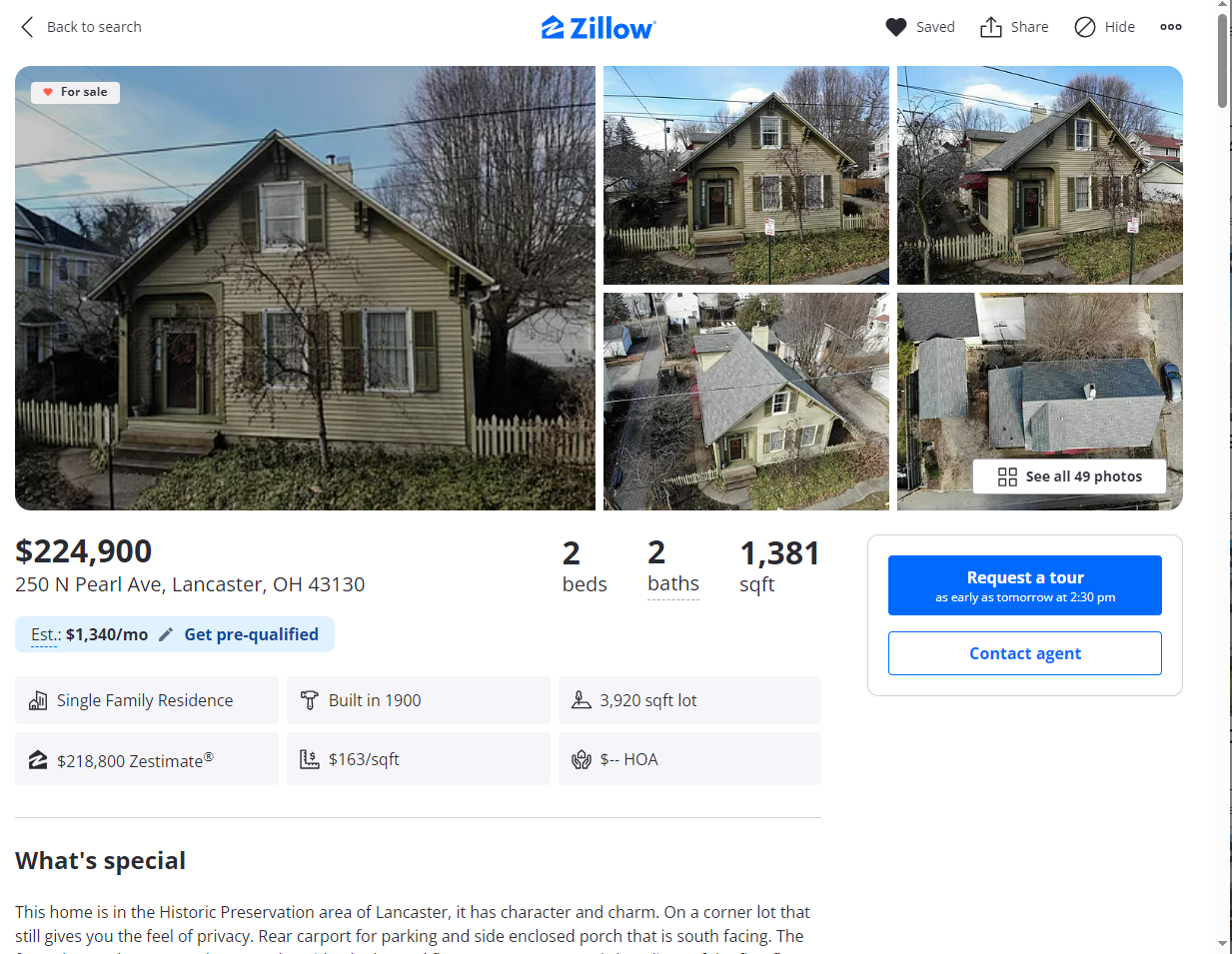 DateEventPrice4/28/2018Sold$147,500+5.4%$140/sqftSource: Public Record Report a problemSource: Public Record Report a problemSource: Public Record Report a problem3/21/2018Pending sale$139,888$132/sqftSource: Gorsuch Realty Company #218008007 Report a problemSource: Gorsuch Realty Company #218008007 Report a problemSource: Gorsuch Realty Company #218008007 Report a problem3/19/2018Listed for sale$139,888+29.5%$132/sqftSource: Gorsuch Realty Company #218008007 Report a problemSource: Gorsuch Realty Company #218008007 Report a problemSource: Gorsuch Realty Company #218008007 Report a problem5/13/2014Sold$108,000+140%$102/sqftSource: Public Record Report a problemSource: Public Record Report a problemSource: Public Record Report a problem8/15/2013Sold$45,000-22.3%$43/sqftSource: Public Record Report a problemSource: Public Record Report a problemSource: Public Record Report a problemShow moreShow moreShow moreYearProperty taxesTax assessment2022$1,501 +28.6%$45,810 +31.8%2021$1,167 -3.4%$34,760 2020$1,208 -0.8%$34,760 Show moreShow moreShow more